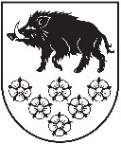 LATVIJAS REPUBLIKAKANDAVAS NOVADA DOMEDārza iela 6, Kandava, Kandavas novads, LV – 3120, Reģ. Nr.90000050886, Tālrunis 631 82028, fakss 631 82027, e-pasts: dome@kandava.lv    SĒDES PROTOKOLSKandavā2016.gada 28.janvārī  					                                 Nr.2Sēde sasaukta  		plkst.13.00Sēdi atklāj   			plkst.13.02Sēdi vada   		            N.Štoferts, domes priekšsēdētājs                                                        Sēdi protokolē 	           A.Dundure, kancelejas vadītājaSēdē piedalās 14	        G.Birkenšteins, V.V.Dreimanis, S.Ezeriņa, R.Fabjančiks,  deputāti                             L.Gudakovska,   G.Indriksons, A.Ķieģelis, I.Lasis, A.Petrevica,                                            I.Priede, D.Rozenfelds, N.Štoferts, S.Tiltiņa, S.ZvirgzdiņaSēdē nepiedalās	        I.Ozols ( attaisnotu iemeslu dēļ)1  deputāts		Sēdē piedalās pašvaldības administrācijas darbinieki, pieaicinātās personas: E.Dude, domes izpilddirektors, D.Rudēvica, Finanšu nodaļas vadītāja, B.Daņiļēviča, Finanšu nodaļas ekonomiste, A.Alase, Juridiskās un personāla nodaļas juriste, G.Cīrule, Attīstības un plānošanas nodaļas vadītāja,   S.Bērziņa, Nekustamo īpašumu nodaļas vadītāja,  D.Gudriķe, sabiedrisko attiecību speciāliste, L.Šupstika, sabiedrisko attiecību speciāliste, J.Jefremovs, Kandavas novada Būvvaldes vadītājs, M.Liepa- lievede- arhivāre, I.Leitarts, domes pašvaldības aģentūras „Kandavas novada sociālais dienests” direktors, M.Jēce, Cēres pagasta pārvaldes vadītāja,  Dz.Jansone, Matkules pagasta pārvaldes vadītāja, R.Diduha, Zemītes pagasta pārvaldes vadītāja, E.Bariss, SIA “Kandavas komunālie pakalpojumi” valdes loceklis, R.Zariņš, Kandavas novada pašvaldības policijas priekšnieks,  B.Jansone, laikraksta “Neatkarīgās Tukuma Ziņas” pārstāveSēdes vadītājs N.Štoferts paziņo, ka domes sēdes darba kārtībā iekļauti  49  jautājumi un  1  papildjautājums:1.(  49. ) Par nekustamā īpašuma nodokļa parāda piedziņu bezstrīda kārtībā no SIA “ Universe” Pamatojoties uz  augstāk minēto un  likuma „Par pašvaldībām” 31.pantu,Dome, atklāti balsojot: PAR –  14 ( G.Birkenšteins, V.V.Dreimanis, S.Ezeriņa, R.Fabjančiks, L.Gudakovska, G.Indriksons,  A.Ķieģelis, I.Lasis,  A.Petrevica,   I.Priede,  D.Rozenfelds,  N.Štoferts, S.Tiltiņa, S.Zvirgzdiņa)PRET –  0 , ATTURAS – 0  , NOLEMJ: Apstiprināt domes sēdes darba kārtību ar  50  jautājumiem.DARBA KĀRTĪBA1. Pārskats par Kandavas novada domes 2015.gada pamatbudžeta un speciālā budžeta izpildi2. Par sociālās attīstības  un  ekonomiskā  plāna 2015.gadam izpildi3. Par Kandavas novada domes saistošo noteikumu Nr.1 „2016.gada pamatbudžets un speciālais budžets” apstiprināšanu4. Par sociālās attīstības un ekonomiskā plāna 2016.gadam apstiprināšanu5. Par pamatkapitāla palielināšanu SIA “Kandavas komunālie pakalpojumi” 6.Par SIA „Kandavas komunālie pakalpojumi” pārskatu par budžeta izpildi 2015.gada   4.ceturksnī7. Par SIA “Kandavas komunālie pakalpojumi” 2015.gada budžeta grozījumu apstiprināšanu8. Par SIA „Kandavas komunālie pakalpojumi” 2016.gada  budžetu 9. Par pamatbudžeta izdevumu  apstiprināšanu Kandavas novada izglītības iestādēs savstarpējo norēķinu veikšanai 2016.gadā pēc 2015.gada naudas plūsmas izdevumiem10.Par Kandavas novada domes noteikumu “Kārtība, kādā Kandavas novadā aprēķina un sadala budžeta mērķdotāciju pašvaldības izglītības iestādēm bērnu no piecu gadu vecuma izglītošanā nodarbināto pirmsskolas izglītības pedagogu darba samaksai un pašvaldības vispārējās pamatizglītības un vispārējās vidējās izglītības iestāžu pedagogu darba samaksai” apstiprināšanu11. Par Kandavas novada Izglītības pārvaldes pakļautībā esošo izglītības iestāžu maksas pakalpojumu cenrāža grozījumu apstiprināšanu12. Par Kandavas novada domes iekšējo noteikumu “Kandavas novada domes medību tiesību nomas piešķiršanas noteikumi” apstiprināšanu13. Par  Līguma par abpusēju sadarbību starp  Saku vald pašvaldību ( Igaunijas Republika)  un Kandavas novada pašvaldību  apstiprināšanu un atskaiti komandējumam uz Saku pašvaldību14. Par Kandavas novada domes saistošo noteikumu Nr.2 „ Par sociālo pabalstu piešķiršanu Kandavas novada iedzīvotājiem” apstiprināšanu 15. Par Kandavas novada domes 2015. gada 26. novembra saistošo noteikumu Nr. 25 „Licencēšanas noteikumi par pasažieru pārvadājumiem ar vieglajiem taksometriem Kandavas novadā ” precizēšanu 16. Par Kandavas novada domes 2015. gada 22. decembra  saistošo noteikumu Nr.28 „Grozījumi Kandavas novada domes 2010. gada 30. septembra saistošajos noteikumos Nr. 26 “Par pabalsta apmēru audžuģimenēm Kandavas novadā” precizēšanu17. Par nekustamā īpašuma „Ezermalas”, Vānes pagasts, Kandavas novads atsavināšanu, rīkojot izsoli ar augšupejošu soli18. Par nekustamā īpašuma „Kārkli”, Vānes pagasts, Kandavas novads atsavināšanu, rīkojot izsoli ar augšupejošu soli 19. Par nekustamā īpašuma Valdeķu iela 10-17, Valdeķi, Kandavas pagasts, Kandavas novads, rīkojot otro izsoli ar augšupejošu soli 20. Par nekustamā īpašuma nodokļa parāda piedziņu bezstrīda kārtībā no [..]21. Par nekustamā īpašuma nodokļa parāda piedziņu bezstrīda kārtībā no [..]22. Par Kandavas novada domes 2015. gada 30. jūlija lēmuma (protokols Nr.13  33.§) „Par SIA „Kandavas komunālie pakalpojumi” pamatkapitāla samazināšanu un pamatkapitālā ieguldīto Zantes pagasta ūdenssaimniecības pamatlīdzekļu iegūšanu Kandavas novada domes īpašumā” atcelšanu23. Par projekta “Meliorācijas sistēmas pārbūve gar pašvaldības ceļu Nr.14  Matkules pagastā” īstenošanu un līdzfinansējumu24. Par Kandavas novada dzimtsarakstu nodaļas pārskatu par darbu 2015.gadā25. Par Kandavas novada domes pašvaldības aģentūras “Kandavas novada sociālais dienests” atskaiti par darbu 2015.gada 4.ceturksnī26. Par „Vālodzes”-9, Zemītē, Zemītes pagastā, Kandavas novadā, ar kadastra apzīmējumu 9094 001 0221 001, nodošanu bezatlīdzības lietošanā un apsaimniekošanā Kandavas novada domes pašvaldības aģentūrai “Kandavas novada sociālais dienests” 27. Par pašvaldības līdzfinansējuma piešķiršanu dzīvokļa Lielā iela 51-2, Kandava, Kandavas novads logu nomaiņai28. Par pašvaldības līdzfinansējuma piešķiršanu dzīvokļa Lielā iela 51-6, Kandava, Kandavas novads logu nomaiņai29. Par adreses likvidēšanu dzīvojamām mājām „Rūmnieki”, Kandavas pagasts, Kandavas novads30. Par kadastrāli uzmērītās platības apstiprināšanu zemes vienībai Sabiles iela 32, Kandava, Kandavas novads31. Par nekustamā īpašuma “Upeslejas”, Zantes pagasts, Kandavas novads sadalīšanu 32.Par zemes lietošanas mērķa maiņu zemes vienībām īpašumā “Akmeņkalni”, Cēres pagasts, Kandavas novads33.Par zemes lietošanas mērķa maiņu zemes vienībai īpašumā “Dandziņas”, Cēres pagasts, Kandavas novads34.Par zemes lietošanas mērķa maiņu zemes vienībai īpašumā “Dangāres”, Cēres pagasts, Kandavas novads35.Par zemes lietošanas mērķa maiņu zemes vienībām īpašumā “Kalnāpji”, Cēres pagasts, Kandavas novads36.Par zemes lietošanas mērķa maiņu zemes vienībai īpašumā Kurzemes iela 7, Kandava, Kandavas novads37.Par zemes lietošanas mērķa maiņu zemes vienībai īpašumā “Lāsītes”, Zantes pagasts, Kandavas novads38.Par zemes lietošanas mērķa maiņu zemes vienībām īpašumā “Liepiņas”, Cēres pagasts, Kandavas novads39.Par zemes lietošanas mērķa maiņu zemes vienībai īpašumā “Rudeņkalni”, Cēres pagasts, Kandavas novads40.Par zemes lietošanas mērķa maiņu zemes vienībai īpašumā “Rūdolfi”, Cēres pagasts, Kandavas novads41.Par zemes lietošanas mērķa maiņu zemes vienībām īpašumā “Šķērskalēji”, Kandavas pagasts, Kandavas novads42. Par zemes lietošanas mērķa maiņu zemes vienībai Lielā iela 30/32, Kandava, Kandavas novads43.Par zemes ierīcības projekta apstiprināšanu īpašumā “Skuķi”, Vānes pagasts, Kandavas novads44. Par zemes ierīcības projekta izstrādes uzsākšanu īpašumā “Strēlnieki”, Matkules pagasts, Kandavas novads45.Par nekustamā īpašuma nodokļu atvieglojumiem 46.Par pašvaldības dzīvokļa Dārza ielā 3-2, Kandavā, Kandavas novadā izīrēšanu Ilonai Prūsei47.Par pašvaldības dzīvokļa Skolas ielā 2-5, Zantē, Zantes pagastā, Kandavas novadā izīrēšanu Ilmāram Rutkovskim48. Par pašvaldības dzīvokļa Skolas ielā 2-7, Zantē, Zantes pagastā, Kandavas novadā izīrēšanu Laimai Židonei49. Par nekustamā īpašuma nodokļa parāda piedziņu bezstrīda kārtībā no SIA [..] 50.Domes priekšsēdētāja N.Štoferta, priekšsēdētāja vietnieka A.Ķieģeļa un izpilddirektora E.Dudes pārskats par paveikto  janvārī1.§Pārskats par Kandavas novada domes 2015.gada pamatbudžeta un speciālā budžeta izpildiZiņo: D.RudēvicaPamatojoties uz Kandavas novada domes Finanšu nodaļas  iesniegto pārskatu par  pamatbudžeta un speciālā budžeta izpildi pa pozīcijām 2015.gadā un  likuma „Par pašvaldībām”  14.panta otrās daļas 2.punktu, 21.panta pirmās daļas 2.punktu,Dome, atklāti balsojot: PAR –  14 ( G.Birkenšteins, V.V.Dreimanis, S.Ezeriņa, R.Fabjančiks, L.Gudakovska, G.Indriksons,  A.Ķieģelis, I.Lasis,  A.Petrevica,   I.Priede,  D.Rozenfelds,  N.Štoferts, S.Tiltiņa, S.Zvirgzdiņa)PRET –  0 , ATTURAS – 0  , NOLEMJ: 1.Apstiprināt  2015.gada pamatbudžeta izpildi:	1.1. ieņēmumos 9562083 EUR	1.2.saņemtos aizņēmumos no Valsts kases 416839 EUR2. Apstiprināt 2015.gada pamatbudžeta izpildi:	2.1. izdevumos 9180746 EUR	2.2. atmaksātos aizdevumus:		2.2.1. Valsts kases 480695 EUR		2.2.2. līzingu 13053 EUR3. Apstiprināt pamatbudžeta līdzekļu atlikumu uz 2016.gada 1.janvāri 172575  EUR4. Apstiprināt 2015.gada speciālā budžeta izpildi ieņēmumos 279432 EUR, izdevumos 272403 EUR un līdzekļu atlikumu uz 2016.gada 1.janvāri 7245 EUR5. Apstiprināt ziedojumu izpildi ieņēmumos 4600 EUR, izdevumos 4243 EUR un atlikumu uz 2016.gada 1.janvāri 2618 EUR.6. Saskaņā ar izpildi izdarīt grozījumus Kandavas novada domes saistošajos noteikumos  Nr.26 “Grozījumi Kandavas novada domes 2015.gada 29.janvāra saistošajos noteikumos Nr. 1 “2015.gada pamatbudžets un speciālais budžets”:	6.1. palielinot pārskata gadā ieskaitīto iedzīvotāju ienākumu nodokli par 25376 EUR;	6.2. palielinot nekustamā īpašuma nodokli par 17408 EUR;	6.3. palielinot līdzekļu atlikumu uz pārskata gada beigām par 42 784 EUR.2.§Par sociālās attīstības  un ekonomiskā  plāna 2015.gadam izpildi Ziņo: E.Dude Pamatojoties uz likuma „Par pašvaldībām” 21.panta pirmās daļas 5.punktu,Dome, atklāti balsojot: PAR –  14 ( G.Birkenšteins, V.V.Dreimanis, S.Ezeriņa, R.Fabjančiks, L.Gudakovska, G.Indriksons,  A.Ķieģelis, I.Lasis,  A.Petrevica,   I.Priede,  D.Rozenfelds,  N.Štoferts, S.Tiltiņa, S.Zvirgzdiņa)PRET –  0 , ATTURAS – 0  , NOLEMJ: Apstiprināt Kandavas novada sociālās attīstības  un ekonomiskā  plāna 2015.gadam izpildi.3.§Par Kandavas novada domes saistošo noteikumu Nr. 1  „2016.gada pamatbudžets un speciālais budžets” apstiprināšanuZiņo: D.RudēvicaPar jautājumu izsakās: I.Priede, N.ŠtofertsPamatojoties uz likuma „Par pašvaldībām” 21.panta pirmās daļas 2.punktu un 46.pantu, Dome, atklāti balsojot: PAR –  14 ( G.Birkenšteins, V.V.Dreimanis, S.Ezeriņa, R.Fabjančiks, L.Gudakovska, G.Indriksons,  A.Ķieģelis, I.Lasis,  A.Petrevica,   I.Priede,  D.Rozenfelds,  N.Štoferts, S.Tiltiņa, S.Zvirgzdiņa)PRET –  0 , ATTURAS – 0  , NOLEMJ: Apstiprināt  Kandavas novada domes saistošos noteikumus Nr.1 „2016.gada pamatbudžets un speciālais budžets”.(saistošie noteikumi Nr.1 un paskaidrojuma raksts  mājas lapā www.kandava.lv vietnē:  pašvaldība- budžets) 4.§Par sociālās attīstības  un ekonomiskā plāna 2016.gadam apstiprināšanuZiņo: E.Dude Par jautājumu izsakās: D.Rozenfelds, L.Gudakovska, N.Štoferts, R.FabjančiksPamatojoties uz likuma „Par pašvaldībām” 21.panta pirmās daļas 5.punktu,Dome, atklāti balsojot: PAR –  14 ( G.Birkenšteins, V.V.Dreimanis, S.Ezeriņa, R.Fabjančiks, L.Gudakovska, G.Indriksons,  A.Ķieģelis, I.Lasis,  A.Petrevica,   I.Priede,  D.Rozenfelds,  N.Štoferts, S.Tiltiņa, S.Zvirgzdiņa)PRET –  0 , ATTURAS – 0  , NOLEMJ: Apstiprināt Kandavas novada domes sociālās attīstības un ekonomisko plānu 2016.gadam.(plāns mājas lapā www.kandava.lv vietnē: pašvaldība- plānošanas dokumenti) 5.§Par pamatkapitāla palielināšanu SIA “Kandavas komunālie pakalpojumi” Ziņo: D.RudēvicaSIA „Kandavas komunālie pakalpojumi” 100% kapitāldaļu turētāja ir Kandavas novada dome. SIA „Kandavas komunālie pakalpojumi” ir izveidots, lai nodrošinātu pašvaldības autonomo funkciju izpildi - ūdensapgāde un kanalizācija, siltumapgāde, sadzīves atkritumu apsaimniekošana, notekūdeņu savākšana, novadīšana un attīrīšana).Minēto funkciju izpildei nepieciešams veikt pamatkapitāla palielināšanu ūdensapgādes un kanalizācijas nodrošināšanai 36058 EURPamatojoties uz augstāk norādīto, „Publiskas personas kapitāla daļu un kapitālsabiedrību pārvaldes likums” 62.un 63.pantu,  likuma „Par pašvaldībām”14.panta pirmās daļas 1.punktu,Dome, atklāti balsojot: PAR –  14 ( G.Birkenšteins, V.V.Dreimanis, S.Ezeriņa, R.Fabjančiks, L.Gudakovska, G.Indriksons,  A.Ķieģelis, I.Lasis,  A.Petrevica,   I.Priede,  D.Rozenfelds,  N.Štoferts, S.Tiltiņa, S.Zvirgzdiņa)PRET –  0 , ATTURAS – 0  , NOLEMJ: 1.Ieguldīt SIA „Kandavas komunālie pakalpojumi” pamatkapitālā 36058 EUR. 2. Kandavas novada domes Finanšu nodaļas vadītājai D. Rudēvicai mēneša laikā no lēmuma pieņemšanas apmaksāt SIA „Kandavas komunālie pakalpojumi” pamatkapitāla palielinājumu 36058 EUR apmērā no 2016.gada pamatbudžetā plānotā ieguldījuma finansējuma. 3.Kandavas novada domes kapitālsabiedrības SIA „Kandavas komunālie pakalpojumi” atbildīgajai personai sagatavot kapitālsabiedrības pamatkapitāla palielināšanas noteikumus un statūtus.6.§Par SIA „Kandavas komunālie pakalpojumi” pārskatu par budžeta izpildi 2015.gada 4.ceturksnīZiņo: E.BarissKandavas novada domē 2016.gada 11.janvārī (reģ.Nr. 3-12-1/60)  iesniegts SIA „Kandavas komunālie pakalpojumi” pārskats par 2015.gada 4.ceturkšņa budžeta izpildi.Pamatojoties uz Kandavas novada domes 27.02.2014. noteikumu “Noteikumi par pašvaldības kapitālsabiedrību budžeta izstrādāšanas, apstiprināšanas, izpildes un kontroles kārtību” 23.punktu, Dome, atklāti balsojot: PAR –  14 ( G.Birkenšteins, V.V.Dreimanis, S.Ezeriņa, R.Fabjančiks, L.Gudakovska, G.Indriksons,  A.Ķieģelis, I.Lasis,  A.Petrevica,   I.Priede,  D.Rozenfelds,  N.Štoferts, S.Tiltiņa, S.Zvirgzdiņa)PRET –  0 , ATTURAS – 0  , NOLEMJ: Apstiprināt  SIA „Kandavas komunālie pakalpojumi” pārskatu par budžeta izpildi 2015.gada 4.ceturksnī.7.§Par SIA “Kandavas komunālie pakalpojumi” budžeta grozījumu apstiprināšanu Ziņo: E.BarissKandavas novada domē 2016.gada 11.janvārī  ( reģ.Nr. 3-12-1/ 59) iesniegts SIA “Kandavas komunālie pakalpojumi” pārskats par budžeta grozījumiem.Pamatojoties uz Kandavas novada domes 27.02.2014. noteikumu par pašvaldības kapitālsabiedrību budžeta izstrādāšanas, apstiprināšanas, izpildes un kontroles kārtību 23.punktu, Dome, atklāti balsojot: PAR –  14 ( G.Birkenšteins, V.V.Dreimanis, S.Ezeriņa, R.Fabjančiks, L.Gudakovska, G.Indriksons,  A.Ķieģelis, I.Lasis,  A.Petrevica,   I.Priede,  D.Rozenfelds,  N.Štoferts, S.Tiltiņa, S.Zvirgzdiņa)PRET –  0 , ATTURAS – 0  , NOLEMJ: Apstiprināt SIA “Kandavas komunālie pakalpojumi”  budžeta grozījumus. 8.§Par SIA „Kandavas komunālie pakalpojumi” budžetu  2016.gadamZiņo: E.BarissPar jautājumu izsakās: D.RozenfeldsKandavas novada domē 2016.gada 11.janvārī (reģ.Nr. 3-12-1/58) iesniegts SIA „Kandavas komunālie pakalpojumi” budžeta plāns 2016.gadam.Pamatojoties uz likuma “ Par pašvaldībām” 14.panta pirmās daļas 1.punktu,Dome, atklāti balsojot: PAR –  14 ( G.Birkenšteins, V.V.Dreimanis, S.Ezeriņa, R.Fabjančiks, L.Gudakovska, G.Indriksons,  A.Ķieģelis, I.Lasis,  A.Petrevica,   I.Priede,  D.Rozenfelds,  N.Štoferts, S.Tiltiņa, S.Zvirgzdiņa)PRET –  0 , ATTURAS – 0  , NOLEMJ: Apstiprināt  SIA „Kandavas komunālie pakalpojumi” budžetu 2016.gadam.9.§Par pamatbudžeta izdevumu  apstiprināšanu Kandavas novada izglītības iestādēs savstarpējo norēķinu veikšanai 2016.gadā pēc 2015.gada naudas plūsmas izdevumiem Ziņo: S.Tiltiņa18.01.2016. (reģ.Nr. 3-12-1/116) Kandavas novada domē saņemts Kandavas novada Izglītības pārvaldes vadītājas S.Tiltiņas iesniegums ar lūgumu apstiprināt izdevumus pašvaldību savstarpējiem norēķiniem par Kandavas novada izglītības iestāžu sniegtajiem pakalpojumiem pēc 2015.gada naudas plūsmas izdevumiem.Pamatojoties uz 1999.gada 13.jūlija Ministru kabineta noteikumu Nr.250 “Kārtība, kādā veicami pašvaldību savstarpējie norēķini par izglītības iestāžu vai sociālās aprūpes iestāžu sniegtajiem pakalpojumiem” 20.² punktu,Dome, atklāti balsojot: PAR –  13 ( G.Birkenšteins, V.V.Dreimanis, S.Ezeriņa, R.Fabjančiks, L.Gudakovska, G.Indriksons,  A.Ķieģelis, I.Lasis,  A.Petrevica,   I.Priede,  D.Rozenfelds,  N.Štoferts, S.Zvirgzdiņa)PRET –  0 , ATTURAS – 0  , NEBALSO- 1, ( S.Tiltiņa, atb.likumam “Par interešu konflikta novēršanu valsts amatpersonu darbībā”)NOLEMJ: Apstiprināt pamatbudžeta izdevumus Kandavas novada izglītības iestādēs savstarpējo norēķinu veikšanai 2016.gadā pēc  2015.gada naudas plūsmas izdevumiem.10.§Par Kandavas novada domes noteikumu “Kārtība, kādā Kandavas novadā aprēķina un sadala valsts budžeta mērķdotāciju pašvaldības izglītības iestādēm bērnu no piecu gadu vecuma izglītošanā nodarbināto pirmsskolas izglītības pedagogu darba samaksai un pašvaldības vispārējās pamatizglītības un vispārējās vidējās izglītības iestāžu pedagogu darba samaksai” apstiprināšanuZiņo: S.TiltiņaKandavas novada domē 2016.gada 21.janvārī ( reģ.Nr. 3-12-1/ 151) reģistrēts Kandavas novada izglītības pārvaldes vadītājas S.Tiltiņas iesniegums ar lūgumu apstiprināt Kandavas novada domes noteikumus “Kārtība, kādā Kandavas novadā aprēķina un sadala budžeta mērķdotāciju pašvaldības izglītības iestādēm bērnu no piecu gadu vecuma izglītošanā nodarbināto pirmsskolas izglītības pedagogu darba samaksai un pašvaldības vispārējās pamatizglītības un vispārējās vidējās izglītības iestāžu pedagogu darba samaksai”.Pamatojoties uz  likuma „Par pašvaldībām” 41. panta pirmās daļas 2. punktu, Ministru kabineta 22.12.2009. not. Nr. 1616 „Kārtība, kādā aprēķina un sadala valsts budžeta mērķdotāciju pašvaldības izglītības iestādēm bērnu no piecu gadu vecuma izglītošanā nodarbināto pirmsskolas izglītības pedagogu darba samaksai un pašvaldības vispārējās pamatizglītības un vispārējās vidējās izglītības iestāžu pedagogu darba samaksai” 11. punktu, Ministru kabineta 28.07.2009. not. Nr. 836 „Pedagogu darba samaksas noteikumi” 5. punktu, Ministru kabineta  28.08.2001. not. Nr. 382 „Interešu izglītības programmu finansēšanas kārtība”, Ministru kabineta 04.04.2000. not. Nr. 135 “Noteikumi par kvalificētā personāla skaitu un nepieciešamo aprīkojumu vispārējās bērnu aprūpes un audzināšanas iestādēs”, Ministru kabineta 17.09.2013. not. Nr. 890 “Higiēnas prasības bērnu uzraudzības pakalpojuma sniedzējiem un izglītības iestādēm, kas īsteno pirmsskolas izglītības programmu”, Ministru kabineta 31.07.2012 not., Nr. 533 “Noteikumi par valsts pirmsskolas izglītības vadlīnijām”,Dome, atklāti balsojot: PAR –  13 ( G.Birkenšteins, V.V.Dreimanis, S.Ezeriņa, R.Fabjančiks, L.Gudakovska, G.Indriksons,  A.Ķieģelis, I.Lasis,  A.Petrevica,   I.Priede,  D.Rozenfelds,  N.Štoferts, S.Zvirgzdiņa)PRET –  0 , ATTURAS – 0  , NEBALSO- 1, ( S.Tiltiņa, atb.likumam “Par interešu konflikta novēršanu valsts amatpersonu darbībā”)NOLEMJ: 1. Apstiprināt  Kandavas novada domes noteikumus “Kārtība, kādā Kandavas novadā aprēķina un sadala budžeta mērķdotāciju pašvaldības izglītības iestādēm bērnu no piecu gadu vecuma izglītošanā nodarbināto pirmsskolas izglītības pedagogu darba samaksai un pašvaldības vispārējās pamatizglītības un vispārējās vidējās izglītības iestāžu pedagogu darba samaksai”.2. Noteikt, ka Kandavas novada domes noteikumi “Kārtība, kādā Kandavas novadā aprēķina un sadala budžeta mērķdotāciju pašvaldības izglītības iestādēm bērnu no piecu gadu vecuma izglītošanā nodarbināto pirmsskolas izglītības pedagogu darba samaksai un pašvaldības vispārējās pamatizglītības un vispārējās vidējās izglītības iestāžu pedagogu darba samaksai” stājas spēkā 2016.gada 28.janvārī.( noteikumi mājas lapā www.kandava.lv vietnē: pašvaldība- nolikumi, noteikumi un cenrāži) 11.§Par Kandavas novada Izglītības pārvaldes pakļautībā esošo izglītības iestāžu maksas pakalpojumu cenrāža grozījumu apstiprināšanu Ziņo: S.Tiltiņa2016.gada 19.janvārī Kandavas novada domē reģistrēts ( reģ.Nr. 3-12-1/ 126) Kandavas novada Izglītības pārvaldes vadītājas S.Tiltiņas iesniegums ar lūgumu apstiprināt Kandavas novada Izglītības pārvaldes pakļautībā esošo izglītības iestāžu maksas pakalpojumu cenrāža grozījumus.Grozījumi sagatavoti, lai noteiktu Kandavas Kārļa Mīlenbaha vidusskolai braukšanas nodarbības maksu  autoapmācības kursantiem par akadēmisko stundu  - 20,82 EUR ( Kandavas K.Mīlenbaha vidusskolas audzēkņiem atlaide 50% apmērā). Izglītības pārvaldes pakļautībā esošo izglītības iestāžu maksas pakalpojumu cenrādis apstiprināts domes sēdē 2014.gada 27.martā (protokols Nr.5  10.§), ar grozījumiem domes sēdēs:  2014.gada 29.maijā ( protokols Nr.8   11.§), 2014.gada 28.augustā ( protokols Nr.11  7.§), 2014.gada 30.oktobrī ( protokols Nr.15  10.§), 2015.gada 26.februārī ( protokols Nr.3  15.§) un 2015.gada 24.septembrī ( protokols Nr. 15  13.§).Dome, atklāti balsojot: PAR –  13 ( G.Birkenšteins, V.V.Dreimanis, S.Ezeriņa, R.Fabjančiks, L.Gudakovska, G.Indriksons,  A.Ķieģelis, I.Lasis,  A.Petrevica,   I.Priede,  D.Rozenfelds,  N.Štoferts, S.Zvirgzdiņa)PRET –  0 , ATTURAS – 0  , NEBALSO- 1, ( S.Tiltiņa, atb.likumam “Par interešu konflikta novēršanu valsts amatpersonu darbībā”)NOLEMJ: 1.Apstiprināt Kandavas novada Izglītības pārvaldes pakļautībā esošo izglītības iestāžu maksas pakalpojumu cenrāža grozījumus.2. Noteikt, ka Kandavas novada Izglītības pārvaldes pakļautībā esošo izglītības iestāžu maksas pakalpojumu cenrāža grozījumi stājas spēkā 2016.gada 28.janvārī.(  konsolidēts cenrādis mājas lapā www.kandava.lv vietnē: pašvaldība- nolikumi, noteikumi un cenrāži) 12.§Par Kandavas novada domes iekšējo noteikumu “Kandavas novada domes medību tiesību nomas piešķiršanas noteikumi” apstiprināšanu                                           Ziņo: A.AlasePamatojoties uz likuma “Medību likums” 1.panta pirmās daļas 9.punktu, 2014.gada 22.jūlija Ministru kabineta noteikumu Nr.421 “Medību noteikumi” 13.punktu, likuma “Par valsts un pašvaldību finanšu līdzekļu un mantas  izšķērdēšanas  novēršanu”  3.panta  2.punktu  un  6.1 pantu  un Ministru  kabineta 08.06.2010.  noteikumu  Nr.  515  „Noteikumi  par  valsts  un pašvaldību  mantas iznomāšanas  kārtību,  nomas  maksas  noteikšanas  metodiku  un  nomas līguma  tipveida nosacījumiem” 7.punktu,Dome, atklāti balsojot: PAR –  12 ( G.Birkenšteins, S.Ezeriņa, R.Fabjančiks, L.Gudakovska, G.Indriksons, I.Lasis,  A.Petrevica,   I.Priede,  D.Rozenfelds,  N.Štoferts, S.Tiltiņa, S.Zvirgzdiņa)PRET –  0 , ATTURAS – 0  , NEBALSO- 2, ( V.V.Dreimanis un A.Ķieģelis, atb.likumam “Par interešu konflikta novēršanu valsts amatpersonu darbībā”)NOLEMJ: 1. Apstiprināt Kandavas novada domes iekšējos noteikumus “Kandavas novada domes medību tiesību nomas piešķiršanas noteikumi”.2. Noteikt, ka Kandavas novada domes iekšējie noteikumi “Kandavas novada domes medību tiesību nomas piešķiršanas noteikumi” stājas spēkā 2016.gada 28.janvārī.( noteikumi mājas lapā www.kandava.lv vietnē: pašvaldība- nolikumi, noteikumi un cenrāži) 13.§Par Līguma par abpusēju sadarbību starp Saku vald pašvaldību (Igaunijas Republika) un Kandavas novada pašvaldību (Latvijas Republika)  apstiprināšanu un atskaiti komandējumam uz Saku  pašvaldību                                          Ziņo: L.ŠupstikaPar jautājumu izsakās: N.Štoferts, S.Tiltiņa, D.Rozenfelds, R.Fabjančiks2016. gada 15.janvārī noslēgts Līgums par sadarbību ar Saku pašvaldību ( Igaunijas Republika) un Kandavas novada pašvaldību.Kandavas novada domes saistošo noteikumu Nr.5 „Kandavas novada domes nolikums” (apstiprināti  sēdē ( Nr.11, 3.§)) 91. punkts nosaka: par sadarbības līgumu lemj dome.Pamatojoties uz Kandavas novada domes saistošo noteikumu Nr.5 „Kandavas novada domes nolikums” (apstiprināti  sēdē ( Nr.11, 3.§)) 91. punktu un domes sēdē 2016.gada 14.janvārī ( protokols Nr.1  1.§) pieņemtā lēmuma “Par Kandavas novada pašvaldības delegācijas komandējumu uz Saku pašvaldību Igaunijā” 3.punktu,Dome, atklāti balsojot: PAR –  14 ( G.Birkenšteins, V.V.Dreimanis, S.Ezeriņa, R.Fabjančiks, L.Gudakovska, G.Indriksons,  A.Ķieģelis, I.Lasis, A.Petrevica,   I.Priede,  D.Rozenfelds,  N.Štoferts, S.Tiltiņa, S.Zvirgzdiņa)PRET – 0 , ATTURAS -  0, NOLEMJ: 1.Apstiprināt 2016. gada 15.janvārī parakstīto Līgumu par abpusēju sadarbību starp Saku vald pašvaldību  (Igaunijas Republika) un Kandavas novada pašvaldību ( Latvijas Republika). 2. Apstiprināt komandējuma atskaiti uz Saku ( Igaunijas Republika) no 2016. gada 15.janvāra līdz 2016.gada 17.janvārim.( līgums mājas lapā www.kandava.lv vietnē: pašvaldība – starptautiskā sadarbība) 14.§Par Kandavas novada domes saistošo noteikumu Nr. 2  „ Par sociālo pabalstu piešķiršanu Kandavas novada iedzīvotājiem” apstiprināšanuZiņo: A.Alase2008.gada 29.maijā Kandavas novada domes sēdē tika apstiprināti (protokols Nr. 5  6.§) Kandavas novada domes saistošie noteikumi  NR. 8 „Par pašvaldības pabalstu Kandavas novada iedzīvotājiem” (ar grozījumiem domes sēdēs 27.08.2009. (protokols Nr.14  18.§), 30.06.2010. (protokols Nr.6 3.§), 25.09.2013. (protokols Nr.13  4.§), 30.10.2013. (protokols Nr.15  3.§), 28.05.2015. (protokols Nr.9  3.§), 25.06.2015. (protokols Nr.11  18.§)) un 2008.gada 29.maijā Kandavas novada domes sēdē tika apstiprināti (protokols Nr. 5  5.§) Kandavas novada domes saistošie noteikumi  NR.7 “Par pašvaldības sociālo pabalstu izmaksu Kandavas novadā” (ar grozījumiem domes sēdēs 25.09.2008. (protokols Nr.10 4.§), 30.10.2008. (protokols Nr.11 4.§), 30.06.2010. (protokols Nr.6 2.§),  25.09.2013. (protokols Nr.13 3.§),  30.10.2013. (protokols Nr.15  2.§), 29.12.2014. (protokols Nr.17  2.§), precizējumiem 29.01.2015. (protokols Nr.2   31.§), 26.03.2015. (protokols Nr.5  3.§),  30.04.2015. (protokols Nr.8  6.§), ar precizējumiem 28.05.2015. ( protokols Nr.9  26.§),  30.07.2015., (protokols Nr.13   2.§), ar precizējumiem 22.12.2015. (protokols Nr.19  4.§).Ministru kabineta 2009. gada 3.februāra noteikumi Nr.108  „Normatīvo aktu projektu sagatavošanas noteikumi” 66.punkts nosaka, ka  grozījumu likumprojektu nesagatavo, ja tā normu apjoms pārsniegtu pusi no spēkā esošā likuma normu apjoma. Šādā gadījumā sagatavo jaunu likumprojektu. Iepriekš norādītie saistošie noteikumi ir vairākkārtīgi grozīti, atceļot tos un pieņemot jaunus saistošos noteikumus tiek pilnveidota kārtība pašvaldības pabalstu piešķiršanai un izmaksai saskaņā ar Latvijas Republikas normatīvajiem aktiem, kā arī tiek precizēta saistošo noteikumu terminoloģijā.Saistošie noteikumi  „Par sociālo pabalstu piešķiršanu Kandavas novada iedzīvotājiem”  nosaka pašvaldības pabalstu veidus Kandavas novada domes administratīvajā teritorijā, pabalstu apmēru, pabalstu piešķiršanas kritērijus, piešķiršanas kārtību un to personu loku, kurām ir tiesības saņemt šajos noteikumos minētos pabalstus. Kandavas novada domes saistošie noteikumi „Par sociālo pabalstu piešķiršanu Kandavasnovada iedzīvotājiem” tiek izdoti saskaņā  Kandavas novada domes sēdē 2015.gada 22.decembrī pieņemto lēmumu ( protokols Nr.19  5.§), likuma „Par pašvaldībām” 43.panta trešo daļu, 41.panta pirmo daļas pirmo punktu, likuma „Sociālo pakalpojumu un sociālās palīdzības likuma” 35.panta ceturto un piekto daļu un likuma “Par palīdzību dzīvokļa jautājumu risināšanā” 25.2panta piekto daļu.Dome, atklāti balsojot: PAR –  14 ( G.Birkenšteins, V.V.Dreimanis, S.Ezeriņa, R.Fabjančiks, L.Gudakovska, G.Indriksons,  A.Ķieģelis, I.Lasis, A.Petrevica,   I.Priede,  D.Rozenfelds,  N.Štoferts, S.Tiltiņa, S.Zvirgzdiņa)PRET – 0 , ATTURAS -  0, NOLEMJ: 1.Apstiprināt Kandavas novada domes saistošos noteikumus Nr.2 „ Par sociālo pabalstu piešķiršanu Kandavas novada iedzīvotājiem”.2.Nosūtīt Kandavas novada domes saistošos noteikumus Nr.2 „ Par sociālo pabalstu piešķiršanu Kandavas novada iedzīvotājiem” triju dienu laikā pēc to parakstīšanas Vides aizsardzības un reģionālās attīstības ministrijai elektroniskā veidā.3.Noteikt, ka Kandavas novada domes saistošie noteikumi Nr.2 „Par sociālo pabalstu piešķiršanu Kandavas novada iedzīvotājiem” stājas spēkā pēc publikācijas pašvaldības informatīvajā izdevumā „Kandavas Novada Vēstnesis”.4.Kancelejai nodrošināt Kandavas novada domes saistošo noteikumu Nr.2 „ Par sociālo pabalstu piešķiršanu Kandavas novada iedzīvotājiem” publicēšanu pašvaldības mājas lapā www.kandava.lv .(  saistošie noteikumi Nr.2 mājas lapā www.kandava.lv vietnē: pašvaldība-  saistošo noteikumu projekti ) 15 .§Par Kandavas novada domes 2015. gada 26. novembra saistošo noteikumu Nr. 25 „Licencēšanas noteikumi par pasažieru pārvadājumiem ar vieglajiem taksometriem Kandavas novadā” precizēšanuZiņo: A.AlasePamatojoties uz likuma “Par pašvaldībām” 45.panta ceturto daļu, Autopārvadājuma likuma 35.panta pirmo daļu, ievērojot Vides aizsardzības un reģionālās attīstības ministrijas 2015.gada 30. decembra (  Nr.18-6/10650) atzinumu „Par saistošajiem noteikumiem” ,Dome, atklāti balsojot: PAR –  14 ( G.Birkenšteins, V.V.Dreimanis, S.Ezeriņa, R.Fabjančiks, L.Gudakovska, G.Indriksons,  A.Ķieģelis, I.Lasis, A.Petrevica,   I.Priede,  D.Rozenfelds,  N.Štoferts, S.Tiltiņa, S.Zvirgzdiņa)PRET – 0 , ATTURAS -  0, NOLEMJ: Precizēt Kandavas novada domes 2015. gada 26. novembra saistošo noteikumus Nr. 25 „Licencēšanas noteikumi par pasažieru pārvadājumiem ar vieglajiem taksometriem Kandavas novadā”( turpmāk – saistošie noteikumi Nr.25):precizēt saistošo noteikumu Nr.25 nosaukumu  „Par licencēšanas noteikumiem pasažieru pārvadājumiem ar vieglajiem taksometriem Kandavas novadā”;svītrot no saistošo noteikumu Nr.25 izdošanas tiesiskā pamatojuma norādi uz likuma „Par pašvaldībām” 15.panta pirmās daļas 11.punktu un 43.panta trešo daļu;svītrot saistošo noteikumu Nr.25 1.punktu;precizēt saistošo noteikumu Nr.25 2.punktu vārdu „Noteikumi” aizstājot ar vārdiem „Saistošie noteikumi”;svītrot saistošo noteikumu Nr.25 3.punktu;precizēt saistošo noteikumu Nr.25 4.punktu, izsakot to šādā redakcijā: „Kandavas novada domes Kancelejas kompetencē ietilpst izsniegto, pārreģistrēto vai anulēto licenču un licenču kartīšu sagatavošana un uzskaite”;svītrot saistošo noteikumu Nr.25 6.punktu;svītrot saistošo noteikumu Nr.25 7.punktu;svītrot saistošo noteikumu Nr.25 8. un 9.punktā vārdu „gadā”;svītrot saistošo noteikumu Nr.25 11.punktu;svītrot saistošo noteikumu Nr.25 13.punktu;svītrot saistošo noteikumu Nr.25 14.punktu;precizēt saistošo noteikumu Nr.25 15.punktu, svītrojot no tā vārdus „un licences kartīti”;precizēt saistošo noteikumu Nr.25 II. nodaļu, papildinot to ar 15.¹ punktu šādā redakcijā:„15.¹ Lai saņemtu licences kartīti, pasažieru pārvadāšanai ar vieglajiem taksometriem, licences kartītes pieprasītājam jāiesniedz pašvaldībā:15.¹1. rakstisks iesniegums;15.¹2. transportlīdzekļa nomas, patapinājuma vai līzinga līguma kopija (uzrādot dokumenta oriģinālu), ja pārvadātājs nav transportlīdzekļa īpašnieks vai turētājs;15.¹3. transportlīdzekļa pārdevēja apliecinājums par transportlīdzekļa piegādi, ja pasažieru pārvadājumos ar vieglo taksometru tiek plānots izmantot jaunu, iepriekš Latvijā nereģistrētu transportlīdzekli.”;precizēt saistošo noteikumu Nr.25 II. nodaļu, papildinot to ar 15.² punktu šādā redakcijā:„15.² Pieteikumu licences kartītes piešķiršanai, pasažieru pārvadāšanai ar vieglajiem taksometriem, pārvadātājs var iesniegt vienlaicīgi ar pieteikumu licences saņemšanai vai atsevišķi licences darbības laikā.”;svītrot saistošo noteikumu Nr.25 16.punkta otro teikumu;precizēt saistošo noteikumu Nr.25 25.2. apakšpunktu, svītrojot frāzi „tiek nodota lietošanā, pārdota, dāvināta vai citādā veidā atsavināta par labu citai fiziskai vai juridiskai personai”;svītrot saistošo noteikumu Nr.25 25.3. apakšpunktu;svītrot saistošo noteikumu Nr.25 25.6. apakšpunktu;precizēt saistošo noteikumu Nr.25 26.2.apakšpunktu, svītrojot frāzi „tiek nodota lietošanā, pārdota, dāvināta vai citādā veidā atsavināta par labu citai fiziskai vai juridiskai personai”;svītrot saistošo noteikumu Nr.25 30.punktu;svītrot saistošo noteikumu Nr.25 32.punktu;svītrot saistošo noteikumu Nr.25 33.punktu;aizstāt saistošo noteikumu Nr.25 34.punktā vārdu „pārsūdzēt” ar vārdu „apstrīdēt”.Precizētos saistošos noteikumus Nr. 25 triju darba dienu laikā pēc to parakstīšanas  elektroniskā veidā nosūtīt Vides aizsardzības un reģionālās attīstības ministrijai.(  saistošie noteikumi  mājas lapas www.kandava.lv vietnē: pašvaldība-  saistošie noteikumi tiks publicēti pēc publikācijas informatīvajā izdevumā “Kandavas Novada Vēstnesis”  ) 16.§Par Kandavas novada domes 2015. gada 22. decembra  saistošo noteikumu Nr.28 „Grozījumi Kandavas novada domes 2010. gada 30. septembra saistošajos noteikumos Nr. 26 „Par pabalsta apmēru audžuģimenēm Kandavas novadā”” precizēšanuZiņo: A.Alase2015. gada 22. decembrī Kandavas domes sēdē (protokols Nr.19  3.§) tika apstiprināti Kandavas novada domes saistošie noteikumi Nr.28 „Grozījumi Kandavas novada domes 2010. gada 30. septembra saistošajos noteikumos Nr. 26 „Par pabalsta apmēru audžuģimenēm Kandavas novadā”” (turpmāk- Saistošie noteikumi), pēc tam tie tika nosūtīti Latvijas Republikas Vides aizsardzības un reģionālās attīstības ministrijai atzinuma saņemšanai (turpmāk- Ministrija). 2016. gada 12. janvārī Kandavas novada domē saņemts (reģ.Nr.3-12-1/77) Ministrijas atzinums Nr. 18-6/174 par Saistošajiem noteikumiem, kur tiek norādīts:norāde, uz kāda normatīvā akta pamata saistošie noteikumi izdoti (izdošanas tiesiskais pamatojums), noformējama atbilstoši Ministru kabineta 2009.gada 3.februāra noteikumu Nr.108 “Normatīvo aktu projektu sagatavošanas noteikumi” 181.-183.punktiem, un tajā tiek norādītas konkrētas likuma vai Ministru kabineta noteikumu vienības, kurās pašvaldība ir pilnvarota izdot attiecīgus saistošos noteikumus. Likuma „Par pašvaldībām” 43.panta pirmās daļas 13.punkts un Bērnu tiesību aizsardzības likuma 36.panta otrā daļa šādu pilnvarojumu nesatur. Ņemot vērā minēto lūdzam precizēt saistošo noteikumu tiesisko pamatojumu, svītrot saistošo noteikumu 1.punktu, kā arī saistošo noteikumu tiesiskā pamatojumā vārdu, pieturzīmes un skaitļus „3. un 4.daļu” aizstāt ar vārdiem „trešo un ceturto daļu”. Papildus lūdzam attiecīgi precizēt saistošo noteikumu paskaidrojuma rakstu.Izvērtējot Ministrijas atzinumā norādītos iebildumus Kandavas novada dome tiem piekrīt un veic atbilstošus priecējumus Saistošajos noteikumos. Saskaņā ar likuma „Par pašvaldībām” 45.panta trešo daļu, kas nosaka: ja saņemts Vides aizsardzības un reģionālās attīstības ministrijas atzinums, kurā pamatots saistošo noteikumu vai to daļas prettiesiskums, pašvaldības dome precizē saistošos noteikumus atbilstoši atzinumā norādītajam un publicē precizētos saistošos noteikumus. Pamatojoties uz likuma „Par pašvaldībām” 45.panta ceturto daļu,Dome, atklāti balsojot: PAR –  14 ( G.Birkenšteins, V.V.Dreimanis, S.Ezeriņa, R.Fabjančiks, L.Gudakovska, G.Indriksons,  A.Ķieģelis, I.Lasis, A.Petrevica,   I.Priede,  D.Rozenfelds,  N.Štoferts, S.Tiltiņa, S.Zvirgzdiņa)PRET – 0 , ATTURAS -  0, NOLEMJ: 1.Precizēt Kandavas novada domes 2015. gada 22. decembra  saistošos noteikumus Nr.28 „Grozījumi Kandavas novada domes 2010. gada 30. septembra saistošajos noteikumos Nr. 26 „Par pabalsta apmēru audžuģimenēm Kandavas novadā” ( turpmāk- saistošie noteikumi Nr.28):	1.1.svītrot saistošo noteikumu Nr.28 1.punktu;	1.2.izteikt saistošo noteikumu Nr.28 tiesisko pamatojumu šādā redakcijā: “Izdoti saskaņā ar likuma „Par pašvaldībām” 15.panta pirmās daļas 7.punktu, Sociālo pakalpojumu un sociālās palīdzības likuma 35.panta trešo un ceturto daļu un Ministru kabineta 2006.gada 19.decembra noteikumu Nr.1036 „Audžuģimenes noteikumi” 43.punktu”;	1.2. precizēt saistošo noteikumu Nr.28 paskaidrojuma rakstu.2.Lēmumu nosūtīt Vides aizsardzības un reģionālas attīstības ministrijai elektroniskā veidā zināšanai. 3.Kancelejai nodrošināt Kandavas novada domes 2015. gada 22. decembra  saistošo noteikumu Nr.28 „Grozījumi Kandavas novada domes 2010. gada 30. septembra saistošajos noteikumos Nr. 26 „Par pabalsta apmēru audžuģimenēm Kandavas novadā”” publicēšanu mājas lapā www.kandava.lv un informatīvajā izdevumā „ Kandavas Novada Vēstnesis”.(  saistošie noteikumi  mājas lapas www.kandava.lv vietnē: pašvaldība-  saistošie noteikumi tiks publicēti pēc publikācijas informatīvajā izdevumā “Kandavas Novada Vēstnesis”  ) 17.§Par nekustamā īpašuma „Ezermalas”, Vānes pagasts, Kandavas novads atsavināšanu, rīkojot izsoli ar augšupejošu soliZiņo: S.BērziņaPubliskas personas mantas atsavināšanas likuma 4. panta otrā daļa nosaka, ka publiskas personas mantas atsavināšanu var ierosināt attiecīgās iestādes vadītājs, kā arī cita institūcija (amatpersona), kuras valdījumā vai turējumā atrodas publiskas personas manta.Nekustamais īpašums „Ezermalas”, Vānes pagasts, Kandavas novads (kadastra numurs 9088 001 0341) sastāv no neapbūvēta zemes gabala ar kopējo platību 0,774 ha (lauksaimniecībā izmantojamā zeme).Nekustamais īpašums „Ezermalas”, Vānes pagasts, Kandavas novads (kadastra numurs 9088 001 0341) ar 2007. gada 3. oktobra Tukuma rajona tiesas zemesgrāmatu nodaļas tiesneses G.Sorokinas lēmumu ierakstīts Vānes pagasta  zemesgrāmatas nodalījumā Nr. 100000396001.[..]Pamatojoties uz augstāk minēto, likumu „Par pašvaldībām” 14.panta pirmās daļas 2.punktu un 21. panta pirmās daļas 17.punktu, Publiskas personas mantas atsavināšanas likuma 3. panta pirmās daļas 1. punktu, 4. panta pirmo un otro daļu, 5. panta pirmo un piekto daļu, 9. panta otro daļu un 10. panta otro daļu,Dome, atklāti balsojot: PAR –  14 ( G.Birkenšteins, V.V.Dreimanis, S.Ezeriņa, R.Fabjančiks, L.Gudakovska, G.Indriksons,  A.Ķieģelis, I.Lasis, A.Petrevica,   I.Priede,  D.Rozenfelds,  N.Štoferts, S.Tiltiņa, S.Zvirgzdiņa)PRET – 0 , ATTURAS -  0, NOLEMJ: 1. Atļaut atsavināt nekustamo īpašumu „Ezermalas”, Vānes pagasts, Kandavas novads (kadastra numurs 9088 001 0341) un uzdot Pašvaldības mantas un īpašumu atsavināšanas un iznomāšanas izsoles komisijai organizēt nekustamā īpašuma – „Ezermalas”, Vānes pagasts, Kandavas novads (kadastra numurs 9088 001 0341) izsoli ar augšupejošu soli.2. Noteikt, ka nekustamā īpašuma „Ezermalas”, Vānes pagasts, Kandavas novads (kadastra numurs 9088 001 0341) izsoles sākumcena  EUR 2100,00, izsoles solis EUR 50,00 un nodrošinājums 10% apmērā no sākuma cenas.3. Noteikt, ka izsoles dalībniekiem jāatbilst likuma „Par zemes privatizāciju lauku apvidos” 28.panta un 28.1 panta nosacījumiem.18.§Par nekustamā īpašuma „Kārkli”, Vānes pagasts, Kandavas novads atsavināšanu, rīkojot izsoli ar augšupejošu soliZiņo: S.BērziņaPubliskas personas mantas atsavināšanas likuma 4. panta otrā daļa nosaka, ka publiskas personas mantas atsavināšanu var ierosināt attiecīgās iestādes vadītājs, kā arī cita institūcija (amatpersona), kuras valdījumā vai turējumā atrodas publiskas personas manta.Nekustamais īpašums „Kārkli”, Vānes pagasts, Kandavas novads (kadastra numurs 9088 001 0263) sastāv no neapbūvēta zemes gabala ar kopējo platību 1,52 ha no kuriem 1,47 ha ir lauksaimniecībā izmantojamās zemes.Nekustamais īpašums „Kārkli”, Vānes pagasts, Kandavas novads (kadastra numurs 9088 001 0263) ar 2015. gada 16. decembra Tukuma rajona tiesas zemesgrāmatu nodaļas tiesneses M.Hazenfuses lēmumu ierakstīts Vānes pagasta  zemesgrāmatas nodalījumā Nr. 100000551185.[..]Pamatojoties uz augstāk minēto, likumu „Par pašvaldībām” 14.panta pirmās daļas 2.punktu un 21. panta pirmās daļas 17.punktu, Publiskas personas mantas atsavināšanas likuma 3. panta pirmās daļas 1. punktu, 4. panta pirmo un otro daļu, 5. panta pirmo un piekto daļu, 9. panta otro daļu un 10. panta otro daļu,Dome, atklāti balsojot: PAR –  14 ( G.Birkenšteins, V.V.Dreimanis, S.Ezeriņa, R.Fabjančiks, L.Gudakovska, G.Indriksons,  A.Ķieģelis, I.Lasis, A.Petrevica,   I.Priede,  D.Rozenfelds,  N.Štoferts, S.Tiltiņa, S.Zvirgzdiņa)PRET – 0 , ATTURAS -  0, NOLEMJ: 1. Atļaut atsavināt nekustamo īpašumu „Kārkli”, Vānes pagasts, Kandavas novads (kadastra numurs 9088 001 0263) un uzdot Pašvaldības mantas un īpašumu atsavināšanas un iznomāšanas izsoles komisijai organizēt nekustamā īpašuma – „Kārkli”, Vānes pagasts, Kandavas novads (kadastra numurs 9088 001 0263) izsoli ar augšupejošu soli.2. Noteikt, ka nekustamā īpašuma „Kārkli”, Vānes pagasts, Kandavas novads (kadastra numurs 9088 001 0263) izsoles sākumcena  EUR 4200,00, izsoles solis EUR 50,00 un nodrošinājums 10% apmērā no sākuma cenas.3. Noteikt, ka izsoles dalībniekiem jāatbilst likuma „Par zemes privatizāciju lauku apvidos” 28.panta un 28.1 panta nosacījumiem.19.§Par nekustamā īpašuma Valdeķu iela 10-17, Valdeķi, Kandavas pagasts, Kandavas novads atsavināšanu, rīkojot otro izsoli ar augšupejošu soliZiņo: S.Bērziņa2015. gada 26. novembrī Kandavas novada domes sēdē  (protokols Nr.18   9.§) tika pieņemts lēmums „Par nekustamā īpašuma Valdeķu iela 10-17, Valdeķi, Kandavas pagasts, Kandavas novads, atsavināšanu rīkojot izsoli ar augšupejošu soli” un uzdot Pašvaldības mantas un īpašumu atsavināšanas un iznomāšanas izsoles komisijai organizēt nekustamā īpašuma dzīvokļa Nr.17, Valdeķu iela 10, Valdeķi, Kandavas pagasts, Kandavas novads (kadastra numurs 9062 900 0095) izsoli ar augšupejošu soli. Kandavas novada domes Pašvaldības mantas un īpašumu atsavināšanas un iznomāšanas izsoles komisija rīkoja nekustamā īpašuma dzīvokļa Nr.17, Valdeķu iela 10, Valdeķi, Kandavas pagasts, Kandavas novads (kadastra numurs 9062 900 0095) izsoli ar augšupejošu soli 2016. gada 18. janvārī plkst. 11:00, nosakot minētā nekustamā īpašuma izsoles sākumcenu EUR 1400,00, izsoles soli EUR 50,00 un nodrošinājums 10% apmērā no sākuma cenas.Izsoles pretendenti Izsolei varēja reģistrēties līdz 2016. gada 15. janvārim plkst. 12.00, Dārza ielā 6, Kandavā, Kandavas novadā. Noteiktajā termiņā uz Izsoli nepieteicās neviens pretendents.Pamatojoties uz Izsoles noteikumu „Par kārtību, kādā veicama nekustamā īpašuma – Valdeķu iela 10-17, Valdeķi, Kandavas pagasts, Kandavas novads Izsole” 50.2. apakšpunktu Kandavas novada domes Pašvaldības mantas un īpašumu atsavināšanas un iznomāšanas izsoles komisijas locekļi vienbalsīgi nolēma nekustamā īpašuma - Valdeķu iela 10-17, Valdeķi, Kandavas pagasts, Kandavas novads (kadastrs numurs 9062 900 0095) izsoli atzīt par nenotikušu (Izsoles komisijas sēdes protokols Nr. 3, 1. punkts).Nekustamais īpašums dzīvoklis Nr.17, Valdeķu iela 10-17, Valdeķi, Kandavas pagasts, Kandavas novads (kadastra numurs 9062 900 0095) ar kopējo platību 37.6 m2, pie dzīvokļa piederošo kopīpašumu 376/9465 domājamo daļu no daudzdzīvokļu mājas, zemes ar kadastra numuru 9062 015 0161.Dzīvoklis Nr.17, kas atrodas Valdeķu iela 10, Valdeķi, Kandavas pagasts, Kandavas novads,  ir 1-istabu dzīvoklis, izvietots dzaudzdzīvokļu ēkas 3.stāvā.Nekustamais īpašums, dzīvoklis Nr.17, Valdeķu iela 10, Valdeķi, Kandavas pagasts, Kandavas novads (kadastra numurs 9062 900 0095) ar 2006. gada 20. janvārī Tukuma rajona tiesas zemesgrāmatu nodaļas tiesneses Glorijas Sorokinas lēmumu ierakstīts Kandavas pagasta  zemesgrāmatas nodalījumā Nr. 594 17.Publiskas personas mantas atsavināšanas likuma 32.panta pirmā daļas 1) punkts nosaka, ka, ja nekustamā īpašuma pirmajā izsolē neviens nav pārsolījis izsoles sākumcenu, var rīkot otro izsoli ar augšupejošu soli, kurā institūcija, kas organizē nekustamā īpašuma atsavināšanu (9.pants), var pazemināt izsoles sākumcenu ne vairāk kā par 20 procentiem.Pamatojoties uz augstāk minēto, likumu „Par pašvaldībām” 14.panta pirmās daļas 2.punktu un 21. panta pirmās daļas 17.punktu, Publiskas personas mantas atsavināšanas likuma 3. panta pirmās daļas 1. punktu, 4. panta pirmo un otro daļu, 5. panta pirmo un piekto daļu, 9. panta otro daļu un 10. panta otro daļu, 32.panta pirmās daļas 1) punktu, Dome, atklāti balsojot: PAR –  14 ( G.Birkenšteins, V.V.Dreimanis, S.Ezeriņa, R.Fabjančiks, L.Gudakovska, G.Indriksons,  A.Ķieģelis, I.Lasis, A.Petrevica,   I.Priede,  D.Rozenfelds,  N.Štoferts, S.Tiltiņa, S.Zvirgzdiņa)PRET – 0 , ATTURAS -  0, NOLEMJ: 1.Atļaut atsavināt nekustamo īpašumu Valdeķu iela 10-17, Valdeķi, Kandavas pagasts, Kandavas novads (kadastra numurs 9062 900 0095) un uzdot Pašvaldības mantas un īpašumu atsavināšanas un iznomāšanas izsoles komisijai organizēt nekustamā īpašuma – dzīvokļa Nr.17, Valdeķu iela 10, Valdeķi, Kandavas pagasts, Kandavas novads (kadastra numurs 9062 900 0095) otro izsoli ar augšupejošu soli.2. Noteikt, ka nekustamā īpašuma Valdeķu iela 10-17, Valdeķi, Kandavas pagasts, Kandavas novads (kadastra numurs 9062 900 0095) otrās izsoles sākumcena  EUR 1400,00, izsoles solis EUR 50,00 un nodrošinājums 10% apmērā no sākuma cenas.20.§Par nekustamā īpašuma nodokļa parāda piedziņu bezstrīda kārtībā no [..]Ziņo: S.Bērziņa[..]Pamatojoties uz likuma „Par nekustamā īpašuma nodokli”, 2.pantu, 6.pantu un 9.panta otro punktu un likuma „Par nodokļiem un nodevām” 26.pantu, Dome, atklāti balsojot: PAR –  14 ( G.Birkenšteins, V.V.Dreimanis, S.Ezeriņa, R.Fabjančiks, L.Gudakovska, G.Indriksons,  A.Ķieģelis, I.Lasis, A.Petrevica,   I.Priede,  D.Rozenfelds,  N.Štoferts, S.Tiltiņa, S.Zvirgzdiņa)PRET – 0 , ATTURAS -  0, NOLEMJ: 1.Lietu nodot Zemgales apgabaltiesas 114.iecirkņa zvērinātai tiesu izpildītājai Pārslai Bērziņai, Pils iela 14, Tukums, Tukuma novads, LV-3101, nekustamā īpašuma nodokļa piedziņai bezstrīda kārtībā no [..] par kopējo summu EUR 132,84, tai skaitā nokavējuma nauda EUR 21,41.2.Piedziņu vērst likuma „Par nodokļiem un nodevām” 26.panta ceturtajā daļā noteiktajā kārtībā.21.§Par nekustamā īpašuma nodokļa parāda piedziņu bezstrīda kārtībā no [..]Ziņo: S.Bērziņa[..]Pamatojoties uz likuma „Par nekustamā īpašuma nodokli”, 2.pantu, 6.pantu un 9.panta otro punktu un likuma „Par nodokļiem un nodevām” 26.pantu, Dome, atklāti balsojot: PAR –  14 ( G.Birkenšteins, V.V.Dreimanis, S.Ezeriņa, R.Fabjančiks, L.Gudakovska, G.Indriksons,  A.Ķieģelis, I.Lasis, A.Petrevica,   I.Priede,  D.Rozenfelds,  N.Štoferts, S.Tiltiņa, S.Zvirgzdiņa)PRET – 0 , ATTURAS -  0, NOLEMJ: 1.Lietu nodot Zemgales apgabaltiesas 108.iecirkņa zvērinātai tiesu izpildītājai Sniedzei Upītei, Pulkveža Oskara Kalpaka iela 16-220, Jelgava, LV-3001, nekustamā īpašuma nodokļa piedziņai bezstrīda kārtībā no [..] par kopējo summu EUR 30,49, tai skaitā nokavējuma nauda EUR 4,44.2.Piedziņu vērst likuma „Par nodokļiem un nodevām” 26.panta ceturtajā daļā noteiktajā kārtībā.22.§Par Kandavas novada domes 2015. gada 30. jūlija lēmuma (protokols Nr. 13 33.§) „Par SIA „Kandavas komunālie pakalpojumi” pamatkapitāla samazināšanu un pamatkapitālā ieguldīto Zantes pagasta ūdenssaimniecības pamatlīdzekļu iegūšanu Kandavas novada domes īpašumā” atcelšanuZiņo: N. ŠtofertsPamatojoties uz likuma „Par pašvaldībām” 21.panta pirmās daļas 27.punktu, Administratīvā procesa likuma 55. panta pirmās daļas 2. punktu, 83. pantu un 85. panta pirmo daļu,Dome, atklāti balsojot: PAR –  14 ( G.Birkenšteins, V.V.Dreimanis, S.Ezeriņa, R.Fabjančiks, L.Gudakovska, G.Indriksons,  A.Ķieģelis, I.Lasis, A.Petrevica,   I.Priede,  D.Rozenfelds,  N.Štoferts, S.Tiltiņa, S.Zvirgzdiņa)PRET – 0 , ATTURAS -  0, NOLEMJ: Atcelt Kandavas novada domes 2015. gada 30. jūlija lēmumu (protokols Nr. 13 33.§) „Par SIA „Kandavas komunālie pakalpojumi” pamatkapitāla samazināšanu un pamatkapitālā ieguldīto Zantes pagasta ūdenssaimniecības pamatlīdzekļu iegūšanu Kandavas novada domes īpašumā”.23.§Par projekta “Meliorācijas sistēmas pārbūve gar pašvaldības ceļu Nr. 14 Matkules pagastā” īstenošanu un līdzfinansējumuZiņo: G.CīrulePamatojoties uz likuma “Par pašvaldībām” 14.panta otrās daļas 6.punktu, 15.panta pirmās daļas 2.punktu, Ministru kabineta 30.09.2014. noteikumiem Nr.600 “Kārtība, kādā piešķir valsts un Eiropas Savienības atbalstu atklātu projektu konkursu veidā pasākumam “Ieguldījumi materiālajos aktīvos”,Dome, atklāti balsojot: PAR –  14 ( G.Birkenšteins, V.V.Dreimanis, S.Ezeriņa, R.Fabjančiks, L.Gudakovska, G.Indriksons,  A.Ķieģelis, I.Lasis, A.Petrevica,   I.Priede,  D.Rozenfelds,  N.Štoferts, S.Tiltiņa, S.Zvirgzdiņa)PRET – 0 , ATTURAS -  0, NOLEMJ: 1. Iesniegt projekta “Meliorācijas sistēmas pārbūve gar pašvaldības ceļu Nr.14 Matkules pagastā” pieteikumu Lauku atbalsta dienestā.2. Apstiprināt kopējās projekta izmaksas 123855,02 EUR ( viens simts divdesmit trīs tūkstoši astoņi simti piecdesmit pieci eiro, nulle divi eiro centi) apmērā, no kurām kopējās attiecināmās izmaksas 102359,52 EUR ( viens simts divi tūkstoši trīs simti piecdesmit deviņi eiro, piecdesmit divi eiro centi), nodrošinot līdzfinansējumu 31731,46 EUR ( trīsdesmit viens tūkstotis septiņi simti trīsdesmit viens eiro, četrdesmit seši eiro centi) apmērā.3. Projektu priekšfinansēt no Kandavas novada domes budžeta līdzekļiem.24.§Par Kandavas novada dzimtsarakstu nodaļas pārskatu par darbu 2015.gadāZiņo: M.LiepaPamatojoties uz Kandavas novada dzimtsarakstu nodaļas nolikuma 7.21. punktu un  dzimtsarakstu nodaļas vadītājas p.i. Maijas Liepas sniegto informāciju ( prezentāciju),Dome, atklāti balsojot: PAR –  14 ( G.Birkenšteins, V.V.Dreimanis, S.Ezeriņa, R.Fabjančiks, L.Gudakovska, G.Indriksons,  A.Ķieģelis, I.Lasis, A.Petrevica,   I.Priede,  D.Rozenfelds,  N.Štoferts, S.Tiltiņa, S.Zvirgzdiņa)PRET – 0 , ATTURAS -  0, NOLEMJ: Apstiprināt Kandavas novada dzimtsarakstu nodaļas vadītājas p.i. M.Liepas pārskatu par darbu 2015.gadā.25.§Par Kandavas novada domes pašvaldības aģentūras “Kandavas novada sociālais dienests” atskaitēm par darbu 2015.gada 4.ceturksnīZiņo: I.Leitarts2016. gada 18.janvārī (reģ.Nr. 3-12-1/ 119)  Kandavas novada domē reģistrēta Kandavas novada domes pašvaldības aģentūras „Kandavas novada sociālais dienests” direktora I.Leitarta atskaite par darbu 2015.gada 4.ceturksnī.Pamatojoties uz likuma „ Par pašvaldībām” 15.panta pirmās daļas 7.punktu,Dome, atklāti balsojot: PAR –  14 ( G.Birkenšteins, V.V.Dreimanis, S.Ezeriņa, R.Fabjančiks, L.Gudakovska, G.Indriksons,  A.Ķieģelis, I.Lasis, A.Petrevica,   I.Priede,  D.Rozenfelds,  N.Štoferts, S.Tiltiņa, S.Zvirgzdiņa)PRET – 0 , ATTURAS -  0, NOLEMJ: Apstiprināt Kandavas novada domes pašvaldības aģentūras „ Kandavas novada sociālais dienests”  atskaiti par darbu 2015.gada 4.ceturksnī.26.§Par „Vālodzes”-9, Zemītē, Zemītes pagastā, Kandavas novadā, ar kadastra apzīmējumu 9094 001 0221 001, nodošanu bezatlīdzības lietošanā un apsaimniekošanā Kandavas novada domes pašvaldības aģentūrai “Kandavas novada sociālais dienests”Ziņo: D.RozenfeldsLai Kandavas novada domes pašvaldības aģentūru “Kandavas novada sociālais dienests” nodrošinātu ar telpām veselības aprūpes pakalpojumu sniedzēju, kā arī citādi iespēju robežās sekmētu primārās veselības aprūpes pakalpojumu sniegšanu Zemītes pagastā, Kandavas novadā ir nepieciešams nodot telpu grupu „Vālodzes”-9, Zemītē, Zemītes pagastā, Kandavas novadā, kas ir 714/14544 domājamās daļas no būves ar kadastra apzīmējumu 9094 001 0221 001, ar kopējo platību 71,4m² (tai skaitā 7,1 m² lodžija) nodošanu bezatlīdzības lietošanā un apsaimniekošanā, nosakot, ka Kandavas novada domes pašvaldības aģentūrai “Kandavas novada sociālais dienests” ir tiesības nodot telpas apakšnomā veselības aprūpes pakalpojumu sniedzējam.Saskaņā ar likuma „Publiskas personas finanšu līdzekļu un mantas izšķērdēšanas novēršanas likums” 5.panta otrās daļas 5. un 6. punktu bez atlīdzības lietošanā publiska persona savu mantu nodod privātpersonai vai kapitālsabiedrībai tai deleģēto valsts pārvaldes uzdevumu pildīšanai, arī publiskas personas pakalpojumu sniegšanai vai citos likumos vai Ministru kabineta noteikumos ir atļauts publiskas personas mantu nodot bezatlīdzības lietošanā.Likuma „Publiskas personas finanšu līdzekļu un mantas izšķērdēšanas novēršanas likums” 5.panta trešā daļa nosaka: ja publiskas personas mantu nodod bezatlīdzības lietošanā, par to pieņem lēmumu. Lēmumā norāda vismaz šādu informāciju:1) bezatlīdzības lietošanā nododamā manta, tās apjoms, bilances vērtība, stāvoklis un apraksts;2) nodošanas nepieciešamība un lietderība;3) nododamās mantas lietošanas vai izmantošanas mērķis un termiņš;4) gadījumi, kad nodotā manta atdodama atpakaļ;5) citi nepieciešamie noteikumi, tai skaitā noteikumi, lai nodrošinātu attiecīgās mantas saglabāšanu un atbilstošu izmantošanu.Minētā likuma 5. panta trešā prim daļa nosaka, ka tiesību subjekts, kuram nodota manta bezatlīdzības lietošanā, nodrošina attiecīgās mantas uzturēšanu, arī sedz ar to saistītos izdevumus.Pamatojoties uz likuma „Par pašvaldībām” 15.panta pirmās daļas 1.punktu, 21.panta pirmās daļas 27.punktu, likuma „P Publiskas personas finanšu līdzekļu un mantas izšķērdēšanas novēršanas likums” 5.panta otrās daļas 5.punktu un trešo, trešo prim, ceturto un sesto daļu un Kandavas novada domes 28.10.2010. noteikumu „Grāmatvedības uzskaites pamatprincipi Kandavas novada domē un tās padotībā esošajās iestādēs” 92.punktu,Dome, atklāti balsojot: PAR –  14 ( G.Birkenšteins, V.V.Dreimanis, S.Ezeriņa, R.Fabjančiks, L.Gudakovska, G.Indriksons,  A.Ķieģelis, I.Lasis, A.Petrevica,   I.Priede,  D.Rozenfelds,  N.Štoferts, S.Tiltiņa, S.Zvirgzdiņa)PRET – 0 , ATTURAS -  0, NOLEMJ: 1.Nodot bezatlīdzības lietošanā un apsaimniekošanā Kandavas novada domes pašvaldības aģentūrai “Kandavas novada sociālais dienests” telpu grupu „Vālodzes”-9, Zemītē, Zemītes pagastā, Kandavas novadā, kas ir 714/14544 domājamās daļas no būves ar kadastra apzīmējumu 9094 001 0221 001, ar kopējo platību 71,4m² (tai skaitā 7,1 m² lodžija) ar bilances vērtību 5700 EUR (pieci tūkstoši septiņi simti euro un 00  centi). 2.Uzdot Kandavas novada Zemītes pagasta pārvaldes vadītājai R.Diduhai, materiāli atbildīgajai personai nodot un Kandavas novada domes pašvaldības aģentūrai “Kandavas novada sociālais dienests” direktoram Intam Leitartam pieņemt grāmatvedības uzskaitē Zemītes feldšera punkta ātri nolietojamo inventāru par vērtību 361,96 EUR uz 2016.gada 1.janvāri, sastādot nodošanas – pieņemšanas aktu. 3.Noteikt, ka šī lēmuma 1.punktā minētās telpas nodod Kandavas novada domes pašvaldības aģentūrai “Kandavas novada sociālais dienests”, lai nodrošinātu ar telpām veselības aprūpes pakalpojumu sniedzēju, kā arī citādi iespēju robežās sekmētu primārās veselības aprūpes pakalpojumu sniegšanu Zemītes pagastā, Kandavas novadā.4.Noteikt, ka šī lēmuma 1.punktā minētās telpas tiek nodotas Kandavas novada domes pašvaldības aģentūrai “Kandavas novada sociālais dienests” lietošanā.5.Noteikt, ka šī lēmuma 1.punktā minētās telpas nododamas pašvaldībai, ja netiek izpildīts telpu nodošanas mērķis.6.Uzdot Kandavas novada domes izpilddirektoram E.Dudem noslēgt telpu grupu „Vālodzes”-9, Zemītē, Zemītes pagastā, Kandavas novadā, kas ir 714/14544 domājamās daļas no būves ar kadastra apzīmējumu 9094 001 0221 001, ar kopējo platību 71,4m² (tai skaitā 7,1 m² lodžija) bezatlīdzības lietošanas un apsaimniekošanas līgumu ar Kandavas novada domes pašvaldības aģentūru “Kandavas novada sociālais dienests”.7. Uzdot Kandavas novada domes Nekustamā īpašuma nodaļas juristei A. Šimkēvičai sagatavot vienošanos par 2004. gada 1. novembra nedzīvojamo telpu lietošanas līguma izbeigšanu.27.§Par pašvaldības līdzfinansējuma piešķiršanu dzīvokļa Lielā iela 51-2, Kandava, Kandavas novads logu nomaiņaiZiņo: J.JefremovsKandavas novada domē 2016.gada 6.janvārī (reģ.Nr.3-12-1/29) saņemts Brigitas Čīčas  iesniegums ar lūgumu piešķirt līdzfinansējumu divu koka logu nomaiņai Kandavas vecpilsētā Lielā ielā 51-2, Kandavā, Kandavas novadā. Iesniegumam pievienota darbu izmaksas tāmes kopija.	Nekustamais īpašums Lielā ielā 51-2, Kandavā, Kandavas novadā, atrodas Kandavas vēsturiskajā centrā. Tiek plānots nomainīt divus koka logu. Saskaņā ar darbu izmaksas tāmi par vienu būvgaldniecības izstrādājuma komplektu sastāda EUR 414,67 (četri simti četrpadsmit euro un 67 centi ) apmērā, neietverot būvgaldniecības uzstādīšanas un montāžas darbu izmaksas. Kopējā izmaksa sastāda EUR 829,33 (astoņi simti divdesmit deviņi euro un 33 centi ) apmērā.	Saskaņā ar  Kandavas novada domes 2011.gada 30.jūnija (protokols Nr.6 2.§) saistošiem noteikumiem Nr.10 „Par pašvaldības palīdzību vēsturisku būvgaldniecības izstrādājumu atjaunošanai vai restaurācijai, balkonu atjaunošanai vai restaurācijai, ēku fasāžu krāsojuma atjaunošanai un jumta seguma nomaiņai valsts nozīmes pilsētbūvniecības pieminekļa „Kandavas pilsētas vēsturiskais centrs” teritorijā esošajām ēkām, kā arī Latvijas Valsts aizsargājamo kultūras pieminekļu sarakstā ietvertajām ēkām Kandavas novadā” un 20.1.apakšpunkts paredz, ka Kandavas novada dome budžetā paredzēto līdzekļu apjomā līdzfinansē vēsturisku būvgaldniecības izstrādājumu atjaunošanai vai restaurācijai - līdz 50% no būvizstrādājuma tāmes, bet ne vairāk kā EUR 284,57 (divi simti astoņdesmit četri euro un 57 centi) uz vienu būvgaldniecības izstrādājuma komplektu, neietverot būvgaldniecības uzstādīšanas un montāžas darbu izmaksas.Dome, atklāti balsojot: PAR –  14 ( G.Birkenšteins, V.V.Dreimanis, S.Ezeriņa, R.Fabjančiks, L.Gudakovska, G.Indriksons,  A.Ķieģelis, I.Lasis, A.Petrevica,   I.Priede,  D.Rozenfelds,  N.Štoferts, S.Tiltiņa, S.Zvirgzdiņa)PRET – 0 , ATTURAS -  0, NOLEMJ: 1. Piešķirt Brigitai Čīčai līdzfinansējumu 50% apmērā divu koka logu nomaiņai Lielā ielā 51-2, Kandavā, Kandavas novadā,  līdz 50% no būvizstrādājuma tāmes, bet ne vairāk kā EUR 284,57 (divi simti astoņdesmit četri euro un 57 centi) uz vienu būvgaldniecības izstrādājuma komplektu.2. Darbi jāveic un atbilstošā dokumentācija jāiesniedz Kandavas novada būvvaldē 2016.gadā.28.§Par pašvaldības līdzfinansējuma piešķiršanu dzīvokļa Lielā iela 51-6, Kandava, Kandavas novads logu nomaiņaiZiņo: J.JefremovsKandavas novada domē 2016.gada 6.janvārī (reģ.Nr.3-12-1/29) saņemts Brigitas Čīčas  iesniegums ar lūgumu piešķirt līdzfinansējumu četru koka logu nomaiņai Kandavas vecpilsētā Lielā ielā 51-6, Kandavā, Kandavas novadā. Iesniegumam pievienota darbu izmaksas tāmes kopija.	Nekustamais īpašums Lielā ielā 51-6, Kandavā, Kandavas novadā, atrodas Kandavas vēsturiskajā centrā. Tiek plānots nomainīt divus koka logu. Saskaņā ar darbu izmaksas tāmi par vienu būvgaldniecības izstrādājuma komplektu sastāda EUR 410,13 (četri simti desmit euro un 13 centi ) apmērā, neietverot būvgaldniecības uzstādīšanas un montāžas darbu izmaksas. Kopējā izmaksa sastāda EUR 1640,52 ( viens tūkstotis seši simti četrdesmit euro un 52 centi ) apmērā.	Saskaņā ar  Kandavas novada domes 2011.gada 30.jūnija (protokols Nr.6 2.§) saistošiem noteikumiem Nr.10 „Par pašvaldības palīdzību vēsturisku būvgaldniecības izstrādājumu atjaunošanai vai restaurācijai, balkonu atjaunošanai vai restaurācijai, ēku fasāžu krāsojuma atjaunošanai un jumta seguma nomaiņai valsts nozīmes pilsētbūvniecības pieminekļa „Kandavas pilsētas vēsturiskais centrs” teritorijā esošajām ēkām, kā arī Latvijas Valsts aizsargājamo kultūras pieminekļu sarakstā ietvertajām ēkām Kandavas novadā” un 20.1.apakšpunkts paredz, ka Kandavas novada dome budžetā paredzēto līdzekļu apjomā līdzfinansē vēsturisku būvgaldniecības izstrādājumu atjaunošanai vai restaurācijai - līdz 50% no būvizstrādājuma tāmes, bet ne vairāk kā EUR 284,57 (divi simti astoņdesmit četri euro un 57 centi) uz vienu būvgaldniecības izstrādājuma komplektu, neietverot būvgaldniecības uzstādīšanas un montāžas darbu izmaksas.Dome, atklāti balsojot: PAR –  14 ( G.Birkenšteins, V.V.Dreimanis, S.Ezeriņa, R.Fabjančiks, L.Gudakovska, G.Indriksons,  A.Ķieģelis, I.Lasis, A.Petrevica,   I.Priede,  D.Rozenfelds,  N.Štoferts, S.Tiltiņa, S.Zvirgzdiņa)PRET – 0 , ATTURAS -  0, NOLEMJ: 1.Piešķirt Brigitai Čīčai līdzfinansējumu 50% apmērā četru koka logu nomaiņai Lielā ielā 51-6, Kandavā, Kandavas novadā,  līdz 50% no būvizstrādājuma tāmes, bet ne vairāk kā EUR 284,57 (divi simti astoņdesmit četri euro un 57 centi) uz vienu būvgaldniecības izstrādājuma komplektu.2.Darbi jāveic un atbilstošā dokumentācija jāiesniedz Kandavas novada būvvaldē 2016.gadā.29.§Par adreses likvidēšanu dzīvojamām mājām „Rūmnieki”, Kandavas pagasts, Kandavas novadsZiņo: L.Gudakovska13.01.2016. Kandavas novada domē saņemts iesniegums (reģ.Nr.3-12-1/89) no SIA „Hotel Bergs”, reģ.Nr. 40003620536, jurid. adrese Elizabetes iela 83/85, Rīga, kuru pārstāv tās valdes loceklis Andis Vītols ar lūgumu, sakarā ar būvju (kadastra apzīmējums 9062 004 0101001 un 9062 004 0101 002) neesību uz zemes gabala „Rūmnieki”, Kandavas pagasts, Kandavas novada dabā, dzīvokļu īpašumiem Kandavas pagasta, Kandavas novada „Rūmnieki”-1 (kadastra numurs 9062 900 0129) un „Rūmnieki”-2 (kadastra numurs 9062 900 0131) likvidēt adreses. Saskaņā ar Ministru kabineta 2015. gada 8. decembra noteikumiem Nr. 698 „Adresācijas noteikumi” 30. punktu, kas nosaka, ka beidzot pastāvēt adresācijas objektam, izņemot telpu grupu, pašvaldības dome vai pašvaldības kompetentā institūcija pieņem lēmumu par adreses likvidēšanu. Ja beidz pastāvēt telpu grupa, telpu grupas adresi dzēš no adrešu reģistra bez lēmuma pieņemšanas par adreses likvidēšanu, un pamatojoties uz Kandavas novada būvvaldes14.12.2015.Nr.11-4/52  Izziņu „Par būvju neesību” būtu nepieciešams likvidēt adreses dzīvojamai mājai „Rūmnieki”, Kandavas pagasts, Kandavas novada ar kadastra apzīmējumu 9062 004 0101001; 9062 004 0101 002 un augstāk  minētajiem dzīvokļu īpašumiem.Pamatojoties uz augstāk minēto, Ministru Kabineta 2015. gada 8. decembra noteikumiem Nr. 698 „Adresācijas noteikumi” 30. punktu un Kandavas novada būvvaldes14.12.2015.Nr.11-4/52 Izziņu „Par būvju neesību”, Dome, atklāti balsojot: PAR –  14 ( G.Birkenšteins, V.V.Dreimanis, S.Ezeriņa, R.Fabjančiks, L.Gudakovska, G.Indriksons,  A.Ķieģelis, I.Lasis, A.Petrevica,   I.Priede,  D.Rozenfelds,  N.Štoferts, S.Tiltiņa, S.Zvirgzdiņa)PRET – 0 , ATTURAS -  0, NOLEMJ: Likvidēt adreses ēkai (dzīvojamā māja) ar kadastra apzīmējumu 9062 004 0101 001 un ēkai (dzīvojamā māja) ar kadastra apzīmējumu 9062 004 0101 002 „Rūmnieki”, Kandavas pagasts, Kandavas novads (adreses klasifikatora kods 104399091), saglabājot dabā esošajām ēkām ar kadastra apzīmējumu 9062 004 0101 003 un 9062 004 0101 004 nosaukumu un adresi „Rūmnieki”, Kandavas pagasts, Kandavas novads (adreses klasifikatora kods 104399091).Šo lēmumu var pārsūdzēt Administratīvajā rajona tiesā viena mēneša laikā no tā spēkā stāšanās dienas.30.§Par kadastrāli uzmērītās platības apstiprināšanu zemes vienībai Sabiles iela 32, Kandava, Kandavas novadsZiņo: L.Gudakovska2016.gada 8.janvārī Kandavas novada domē saņemts (reģ.Nr. 3-12-1/37) SIA „Rīgas mērniecības birojs”, reģ.Nr. 40103623011 iesniegums „Par platības precizēšanu”, ar klāt pievienoto dokumentāciju, lēmuma pieņemšanai par zemes platības precizēšanu zemes vienībai ar kadastra apzīmējumu 9011 001 0583, Sabiles iela 32, Kandava, Kandavas novads (īpašuma kadastra numurs 9011 001 0583) uz 0,2844 ha, jo saskaņā ar SIA „Rīgas mērniecības birojs” rīcībā esošajiem dokumentiem minētajai zemes vienībai piešķirtā platība ir 0,2329 ha un saskaņā ar Ministru kabineta 2011. gada 27. decembra noteikumiem Nr. 1019 „Zemes kadastrālās uzmērīšanas noteikumi” 287 punktu, kas nosaka, ka veicot pirmreizējo zemes kadastrālo uzmērīšanu, mērnieks izvērtē zemes vienības platību. Ja konstatē platību atšķirību, kas pārsniedz šo noteikumu 188.punktā norādīto, mērnieks sagatavo zemes robežu plāna projektu un pavadvēstuli par konstatēto pieļaujamo platību atšķirību un nosūta ierosinātājam tālākai iesniegšanai vietējā pašvaldībā precizējoša lēmuma pieņemšanai un likuma „Par zemes reformas pabeigšanu lauku apvidos” 2. panta devīto daļu, kas nosaka, ja kadastrālajā uzmērīšanā noteiktā zemes platība pārsniedz pastāvīgā lietošanā piešķirto zemes platību vai ir mazāka par to un zemes gabala robežu kontūras apvidū atbilst lēmuma par zemes piešķiršanu pastāvīgā lietošanā grafiskajā pielikumā noteiktajām robežu kontūrām, pašvaldība pieņem lēmumu par zemes platības precizēšanu. Kadastrālajā uzmērīšanā noteiktās zemes gabala robežu kontūras var atšķirties no lēmuma par zemes piešķiršanu pastāvīgā lietošanā grafiskajā pielikumā noteiktajām robežu kontūrām, ja visi robežojošie zemes gabali ir kadastrāli uzmērīti. Pamatojoties uz Ministru kabineta 2011. gada 27. decembra noteikumiem Nr. 1019 „Zemes kadastrālās uzmērīšanas noteikumi” 287 punktu, likuma „Par zemes reformas pabeigšanu lauku apvidos” 2. panta devīto daļu un SIA „Rīgas mērniecības birojs” iesniegumu ar klāt pievienoto dokumentāciju,Dome, atklāti balsojot: PAR –   14 ( G.Birkenšteins, V.V.Dreimanis, S.Ezeriņa, R.Fabjančiks, L.Gudakovska, G.Indriksons,  A.Ķieģelis, I.Lasis,  A.Petrevica,   I.Priede,  D.Rozenfelds,  N.Štoferts, S.Tiltiņa, S.Zvirgzdiņa)PRET – 0 , ATTURAS - 0 , NOLEMJ: Apstiprināt kadastrāli uzmērīto zemes platību 0,2844 ha zemes vienībai ar kadastra apzīmējumu 9011 001 0583, Sabiles iela 32, Kandava, Kandavas novads (īpašuma kadastra numurs 9011 001 0583).31.§    Par nekustamā īpašuma „Upeslejas”, Zantes pagasts, Kandavas novads sadalīšanuZiņo: L.Gudakovska[..]Pamatojoties uz likuma „Par pašvaldībām” 21. panta pirmās daļas 27. punktu, „Administratīvo teritoriju un apdzīvoto vietu likuma” 14. panta otro daļu un Ministra Kabineta 2006. gada 20. jūnija noteikumiem Nr.496 „Nekustamā īpašuma lietošanas mērķu klasifikācija un nekustamā īpašuma lietošanas mērķu noteikšanas un maiņas kārtība” 29. un 30. punktu, saņemto iesniegumu, Dome, atklāti balsojot: PAR –   14 ( G.Birkenšteins, V.V.Dreimanis, S.Ezeriņa, R.Fabjančiks, L.Gudakovska, G.Indriksons,  A.Ķieģelis, I.Lasis, A.Petrevica,   I.Priede,  D.Rozenfelds,  N.Štoferts, S.Tiltiņa, S.Zvirgzdiņa)PRET – 0 , ATTURAS - 0 , NOLEMJ: 1.Atļaut atdalīt no Viesturam Koziolam piederošā nekustamā īpašuma [..] Kandavas novads, kadastra numurs [..] zemes gabalu 6,1 ha platībā ar kadastra apzīmējumu [..] un piešķirt atdalītajai zemei jaunu nosaukumu „Upeslejas pļavas”, Zantes pagasts, Kandavas novads.Noteikt nekustamā īpašuma zemes lietošanas mērķi: fizisko un juridisko personu īpašumā vai lietošanā esošo ūdeņu teritorija (NĪLM kods: 0302).2. Atlikusī īpašuma „Upeslejas”, Zantes pagasts, Kandavas novads  zemesgabala platība 10,7 ha.Noteikt nekustamā īpašuma zemes lietošanas mērķi: zeme, uz kuras galvenā saimnieciskā darbība ir lauksaimniecība (NĪLM kods: 0101).3. Pēc zemes uzmērīšanas, zemes vienību platības var tikt precizētas.32.§Par zemes lietošanas mērķa maiņu zemes vienībām īpašumā “Akmeņkalni”, Cēres pagasts, Kandavas novadsZiņo: L.GudakovskaSaskaņā ar Valsts kadastra reģistra datu bāzi nekustamā īpašuma “Akmeņkalni”, Cēres pagasts, Kandavas novads, zemes vienībai ar kadastra apzīmējumu 9044 003 0053 un kopējo platību 9,1 ha noteikts nekustamā īpašuma zemes lietošanas mērķis 0101 - zeme, uz kuras galvenā saimnieciskā darbība ir lauksaimniecība, zemes vienībai ar kadastra apzīmējumu 9044 003 0019 un kopējo platību  4,81 ha noteikts nekustamā īpašuma zemes lietošanas mērķis 0101 - zeme, uz kuras galvenā saimnieciskā darbība ir lauksaimniecība. Pārbaudot situāciju dabā, konstatēts: zemes vienībā ar kadastra apzīmējumu 9044 003 0053 visā platībā notiek smilts - grants un smilts ieguve, zemes vienībā ar kadastra apzīmējumu 9044 003 0019 visā platībā notiek smilts - grants un smilts ieguve. 	Ministru kabineta 2006. gada 20. jūnija noteikumi Nr. 496 “Nekustamā īpašuma lietošanas mērķu klasifikācija un nekustamā īpašuma lietošanas mērķu noteikšanas un maiņas kārtība” 23. punkts nosaka: neapbūvētai zemes vienībai (zemes vienības daļai), kas atrodas teritorijā, kurai atbilstoši Teritorijas plānošanas likumam stājies spēkā vietējās pašvaldības teritorijas plānojums, lietošanas mērķi nosaka vai maina: [..] 23.3 apakšpunkts: atbilstoši zemes likumīgai izmantošanai (tai skaitā likumīgi noteiktam lietošanas mērķim) vai pašreizējai izmantošanai, ja izmantošana (tai skaitā lietošanas mērķis) valsts vai pašvaldību institūciju lēmumā nav norādīts.	Pamatojoties uz augstāk minēto un Ministru kabineta 2006. gada 20. jūnija noteikumiem      Nr. 496 “Nekustamā īpašuma lietošanas mērķu klasifikācija un nekustamā īpašuma lietošanas mērķu noteikšanas un maiņas kārtība” 23. punktu, 2.3.3. apakšpunktu un 29.punktu, Dome, atklāti balsojot: PAR –  14 ( G.Birkenšteins, V.V.Dreimanis, S.Ezeriņa, R.Fabjančiks, L.Gudakovska, G.Indriksons,  A.Ķieģelis, I.Lasis, A.Petrevica,   I.Priede,  D.Rozenfelds,  N.Štoferts, S.Tiltiņa, S.Zvirgzdiņa)PRET – 0 , ATTURAS -  0, NOLEMJ: 1. Mainīt zemes lietošanas mērķi nekustamā īpašuma “Akmeņkalni”, Cēres pagasts, Kandavas novads zemes vienībai ar kadastra apzīmējumu 9044 003 0053 uz – derīgo izrakteņu ieguves teritorijas, NĪLM kods: 0401 (9,1 ha).2. Mainīt zemes lietošanas mērķi nekustamā īpašuma “Akmeņkalni”, Cēres pagasts, Kandavas novads zemes vienībai ar kadastra apzīmējumu 9044 003 0019 uz – derīgo izrakteņu ieguves teritorijas, NĪLM kods: 0401 (4,81 ha).Šo lēmumu var pārsūdzēt Administratīvajā rajona tiesā viena mēneša laikā no tā spēkā stāšanās dienas.33.§Par zemes lietošanas mērķa maiņu zemes vienībai īpašumā “Dandziņas”, Cēres pagasts, Kandavas novadsZiņo: L.GudakovskaSaskaņā ar Valsts kadastra reģistra datu bāzi nekustamā īpašuma “Dandziņas”, Cēres pagasts, Kandavas novads, zemes vienībai ar kadastra apzīmējumu 9044 004 0017 un kopējo platību 15,05 ha noteikts nekustamā īpašuma zemes lietošanas mērķis 0101 - zeme, uz kuras galvenā saimnieciskā darbība ir lauksaimniecība. Pārbaudot situāciju dabā konstatēts, ka zemes vienībā ar kadastra apzīmējumu 9044 004 0017  aptuveni 4,00 ha platībā notiek smilts - grants un smilts ieguve. 2013 gada 5. jūnijā Kandavas novada dome uz minēto zemes gabalu ir izsniegusi bieži sastopamo derīgo izrakteņu ieguves atļauju Nr. 3-31/4.	Ministru kabineta 2006. gada 20. jūnija noteikumi Nr. 496 “Nekustamā īpašuma lietošanas mērķu klasifikācija un nekustamā īpašuma lietošanas mērķu noteikšanas un maiņas kārtība” 23. punkts nosaka: neapbūvētai zemes vienībai (zemes vienības daļai), kas atrodas teritorijā, kurai atbilstoši Teritorijas plānošanas likumam stājies spēkā vietējās pašvaldības teritorijas plānojums, lietošanas mērķi nosaka vai maina: [..] 23.3 apakšpunkts: atbilstoši zemes likumīgai izmantošanai (tai skaitā likumīgi noteiktam lietošanas mērķim) vai pašreizējai izmantošanai, ja izmantošana (tai skaitā lietošanas mērķis) valsts vai pašvaldību institūciju lēmumā nav norādīts.	Pamatojoties uz augstāk minēto un Ministru kabineta 2006. gada 20. jūnija noteikumiem      Nr. 496 “Nekustamā īpašuma lietošanas mērķu klasifikācija un nekustamā īpašuma lietošanas mērķu noteikšanas un maiņas kārtība” 23. punktu, 2.3.3. apakšpunktu un 29.punktu, Dome, atklāti balsojot: PAR –  14 ( G.Birkenšteins, V.V.Dreimanis, S.Ezeriņa, R.Fabjančiks, L.Gudakovska, G.Indriksons,  A.Ķieģelis, I.Lasis, A.Petrevica,   I.Priede,  D.Rozenfelds,  N.Štoferts, S.Tiltiņa, S.Zvirgzdiņa)PRET – 0 , ATTURAS -  0, NOLEMJ: Mainīt zemes lietošanas mērķi nekustamā īpašuma “Dandziņas”, Cēres pagasts, Kandavas novads zemes vienībai ar kadastra apzīmējumu 9044 004 0017, nekustamā īpašuma lietošanas mērķi uz – derīgo izrakteņu ieguves teritorijas, NĪLM kods: 0401 (4,00 ha) un  – zeme, uz kuras galvenā saimnieciskā darbība ir mežsaimniecība NĪLM kods: 0201 (11,05 ha).Šo lēmumu var pārsūdzēt Administratīvajā rajona tiesā viena mēneša laikā no tā spēkā stāšanās dienas.34.§Par zemes lietošanas mērķa maiņu zemes vienībai īpašumā “Dangāres”, Cēres pagasts, Kandavas novadsZiņo: L.GudakovskaSaskaņā ar Valsts kadastra reģistra datu bāzi nekustamā īpašuma “Dangāres”, Cēres pagasts, Kandavas novads, zemes vienībai ar kadastra apzīmējumu 9044 004 0065 un kopējo platību 8,73 ha noteikts nekustamā īpašuma zemes lietošanas mērķis 0101 - zeme, uz kuras galvenā saimnieciskā darbība ir lauksaimniecība. Pārbaudot situāciju dabā konstatēts, ka zemes vienībā ar kadastra apzīmējumu 9044 004 0065 un kopējo platību 8,73 ha notiek smilts - grants un smilts ieguve. 2013 gada 5. jūnijā Kandavas novada dome uz minēto zemes gabalu ir izsniegusi bieži sastopamo derīgo izrakteņu ieguves atļauju Nr. 3-31/4.	Ministru kabineta 2006. gada 20. jūnija noteikumi Nr. 496 “Nekustamā īpašuma lietošanas mērķu klasifikācija un nekustamā īpašuma lietošanas mērķu noteikšanas un maiņas kārtība” 23. punkts nosaka: neapbūvētai zemes vienībai (zemes vienības daļai), kas atrodas teritorijā, kurai atbilstoši Teritorijas plānošanas likumam stājies spēkā vietējās pašvaldības teritorijas plānojums, lietošanas mērķi nosaka vai maina: [..] 23.3 apakšpunkts: atbilstoši zemes likumīgai izmantošanai (tai skaitā likumīgi noteiktam lietošanas mērķim) vai pašreizējai izmantošanai, ja izmantošana (tai skaitā lietošanas mērķis) valsts vai pašvaldību institūciju lēmumā nav norādīts.	Pamatojoties uz augstāk minēto un Ministru kabineta 2006. gada 20. jūnija noteikumiem      Nr. 496 “Nekustamā īpašuma lietošanas mērķu klasifikācija un nekustamā īpašuma lietošanas mērķu noteikšanas un maiņas kārtība” 23. punktu, 2.3.3. apakšpunktu un 29.punktu, Dome, atklāti balsojot: PAR –  14 ( G.Birkenšteins, V.V.Dreimanis, S.Ezeriņa, R.Fabjančiks, L.Gudakovska, G.Indriksons,  A.Ķieģelis, I.Lasis, A.Petrevica,   I.Priede,  D.Rozenfelds,  N.Štoferts, S.Tiltiņa, S.Zvirgzdiņa)PRET – 0 , ATTURAS -  0, NOLEMJ: Mainīt zemes lietošanas mērķi nekustamā īpašuma “Dangāres”, Cēres pagasts, Kandavas novads zemes vienībai ar kadastra apzīmējumu 9044 004 0065, nekustamā īpašuma lietošanas mērķi uz – derīgo izrakteņu ieguves teritorijas, NĪLM kods: 0401 (8,73 ha).Šo lēmumu var pārsūdzēt Administratīvajā rajona tiesā viena mēneša laikā no tā spēkā stāšanās dienas.35.§Par zemes lietošanas mērķa maiņu zemes vienībām īpašumā “Kalnāpji”, Cēres pagasts, Kandavas novadsZiņo: L.GudakovskaSaskaņā ar Valsts kadastra reģistra datu bāzi nekustamā īpašuma “Kalnāpji”, Cēres pagasts, Kandavas novads, zemes vienībai ar kadastra apzīmējumu 9044 003 0037 un kopējo platību 2,18 ha noteikts nekustamā īpašuma zemes lietošanas mērķis 0101 - zeme, uz kuras galvenā saimnieciskā darbība ir lauksaimniecība, zemes vienībai ar kadastra apzīmējumu 9044 003 0038 un kopējo platību  6,2 ha noteikts nekustamā īpašuma zemes lietošanas mērķis 0101 - zeme, uz kuras galvenā saimnieciskā darbība ir lauksaimniecība. Pārbaudot situāciju dabā, konstatēts: zemes vienībā ar kadastra apzīmējumu 9044 003 0037 notiek smilts - grants un smilts ieguve, zemes vienībā ar kadastra apzīmējumu 9044 003 0038 lielāko platības daļu (5,2 ha) aizņem mežs.	Ministru kabineta 2006. gada 20. jūnija noteikumi Nr. 496 “Nekustamā īpašuma lietošanas mērķu klasifikācija un nekustamā īpašuma lietošanas mērķu noteikšanas un maiņas kārtība” 23. punkts nosaka: neapbūvētai zemes vienībai (zemes vienības daļai), kas atrodas teritorijā, kurai atbilstoši Teritorijas plānošanas likumam stājies spēkā vietējās pašvaldības teritorijas plānojums, lietošanas mērķi nosaka vai maina: [..] 23.3 apakšpunkts: atbilstoši zemes likumīgai izmantošanai (tai skaitā likumīgi noteiktam lietošanas mērķim) vai pašreizējai izmantošanai, ja izmantošana (tai skaitā lietošanas mērķis) valsts vai pašvaldību institūciju lēmumā nav norādīts.	Pamatojoties uz augstāk minēto un Ministru kabineta 2006. gada 20. jūnija noteikumiem      Nr. 496 “Nekustamā īpašuma lietošanas mērķu klasifikācija un nekustamā īpašuma lietošanas mērķu noteikšanas un maiņas kārtība” 23. punktu, 2.3.3. apakšpunktu un 29.punktu, Dome, atklāti balsojot: PAR –  14 ( G.Birkenšteins, V.V.Dreimanis, S.Ezeriņa, R.Fabjančiks, L.Gudakovska, G.Indriksons,  A.Ķieģelis, I.Lasis, A.Petrevica,   I.Priede,  D.Rozenfelds,  N.Štoferts, S.Tiltiņa, S.Zvirgzdiņa)PRET – 0 , ATTURAS -  0, NOLEMJ: 1. Mainīt zemes lietošanas mērķi  nekustamā īpašuma “Kalnāpji”, Cēres pagasts, Kandavas novads zemes vienībai ar kadastra apzīmējumu 9044 003 0037 uz – derīgo izrakteņu ieguves teritorijas, NĪLM kods: 0401(2,18 ha)2. Mainīt zemes lietošanas mērķi nekustamā īpašuma “Kalnāpji”, Cēres pagasts, Kandavas novads zemes vienībai ar kadastra apzīmējumu 9044 003 0038 uz – zeme, uz kuras galvenā saimnieciskā darbība ir mežsaimniecība, NĪLM kods: 0201 (6,2 ha).Šo lēmumu var pārsūdzēt Administratīvajā rajona tiesā viena mēneša laikā no tā spēkā stāšanās dienas.36.§Par zemes lietošanas mērķa maiņu zemes vienībai īpašumā Kurzemes iela 7, Kandava, Kandavas novadsZiņo: L.GudakovskaSaskaņā ar Valsts kadastra reģistra datu bāzi nekustamā īpašuma Kurzemes iela 7, Kandava, Kandavas novads, zemes vienībai ar kadastra apzīmējumu 9011 001 0577 (īpašuma kadastra numurs 9011 001 0577) un kopējo platību 1200 m² noteikts nekustamā īpašuma zemes lietošanas mērķis ir individuālo dzīvojamo māju apbūve (NĪLM 0601). Pārbaudot situāciju dabā konstatēts, ka minētā zemes vienība nav apbūvēta.	Saskaņā ar Ministru kabineta 2006. gada 20. jūnija noteikumu Nr. 496 „Nekustamā īpašuma lietošanas mērķu klasifikācija un nekustamā īpašuma lietošanas mērķu noteikšanas un maiņas kārtība” 17.7 punktu “Ja iepriekš likumīgi noteiktais lietošanas mērķis un tam piekrītošā zemes platība neatbilst šo noteikumu IV nodaļā minētajām prasībām”  un 28. punktu „Ja pilsētā vai ciemā tikai daļu no zemes vienības izmanto apbūvei, lietošanas mērķi no lietošanas mērķu klases „Apbūves zemes” un tam piekrītošo zemes platību nosaka, ņemot vērā apbūves noteikumos attiecīgajai apbūvei noteiktās prasības vai faktiski apbūvei izmantojamo platību. Pārējās zemes vienības platības lietošanas mērķi nosaka kā neapbūvētai zemes vienībai atbilstoši šo noteikumu 23. un 24. punktā minētajām prasībām”, minētajai zemes vienībai  nepieciešams mainīt lietošanas mērķi uz 0502 – pagaidu atļautā zemes izmantošana sakņu dārziem.		Pamatojoties uz augstāk minēto, Ministru kabineta 2006. gada 20. jūnija noteikumu Nr. 496 „Nekustamā īpašuma lietošanas mērķu klasifikācija un nekustamā īpašuma lietošanas mērķu noteikšanas un maiņas kārtība” III nodaļas punktu 17.7  un  IV nodaļas   28. punktu  un Kandavas novada teritorijas plānojumu, Dome, atklāti balsojot: PAR –  14 ( G.Birkenšteins, V.V.Dreimanis, S.Ezeriņa, R.Fabjančiks, L.Gudakovska, G.Indriksons,  A.Ķieģelis, I.Lasis, A.Petrevica,   I.Priede,  D.Rozenfelds,  N.Štoferts, S.Tiltiņa, S.Zvirgzdiņa)PRET – 0 , ATTURAS -  0, NOLEMJ: Mainīt zemes lietošanas mērķi nekustamā īpašuma Kurzemes iela 7, Kandava, Kandavas novads zemes vienībai ar kadastra apzīmējumu 9011 001 0577, nekustamā īpašuma lietošanas mērķi uz  - pagaidu atļautā zemes izmantošana sakņu dārziem, NĪLM kods: 0502, (1200 m²).Šo lēmumu var pārsūdzēt Administratīvajā rajona tiesā viena mēneša laikā no tā spēkā stāšanās dienas.37.§Par zemes lietošanas mērķa maiņu zemes vienībai īpašumā “Lāsītes”, Zantes pagasts, Kandavas novadsZiņo: L.GudakovskaSaskaņā ar Valsts kadastra reģistra datu bāzi nekustamā īpašuma “Lāsītes”, Zantes pagasts, Kandavas novads, zemes vienībai ar kadastra apzīmējumu 9092 003 0020 un kopējo platību 53,8 ha noteikts nekustamā īpašuma zemes lietošanas mērķis 0101 - zeme, uz kuras galvenā saimnieciskā darbība ir lauksaimniecība. Īpašums reģistrēts Tukuma rajona Zantes pagasta zemesgrāmatas nodalījumā Nr.57, adrese “Lasītes”, Zantes pagasts, Kandavas novads. Pārbaudot situāciju dabā, zemes vienībā ar kadastra apzīmējumu 9092 003 0020 apmēram 5,0 ha platībā notiek smilts - grants un smilts ieguve. 2012. gada 8. novembrī Kandavas novada dome uz minēto zemes gabalu ir izsniegusi bieži sastopamo derīgo izrakteņu ieguves atļauju Nr. 3-31/6.	Ministru kabineta 2006. gada 20. jūnija noteikumi Nr. 496 “Nekustamā īpašuma lietošanas mērķu klasifikācija un nekustamā īpašuma lietošanas mērķu noteikšanas un maiņas kārtība” 23. punkts nosaka: neapbūvētai zemes vienībai (zemes vienības daļai), kas atrodas teritorijā, kurai atbilstoši Teritorijas plānošanas likumam stājies spēkā vietējās pašvaldības teritorijas plānojums, lietošanas mērķi nosaka vai maina: [..] 23.3 apakšpunkts: atbilstoši zemes likumīgai izmantošanai (tai skaitā likumīgi noteiktam lietošanas mērķim) vai pašreizējai izmantošanai, ja izmantošana (tai skaitā lietošanas mērķis) valsts vai pašvaldību institūciju lēmumā nav norādīts.	Pamatojoties uz augstāk minēto un Ministru kabineta 2006. gada 20. jūnija noteikumiem      Nr. 496 “Nekustamā īpašuma lietošanas mērķu klasifikācija un nekustamā īpašuma lietošanas mērķu noteikšanas un maiņas kārtība” 23. punktu, 2.3.3. apakšpunktu un 29.punktu, Dome, atklāti balsojot: PAR –  14 ( G.Birkenšteins, V.V.Dreimanis, S.Ezeriņa, R.Fabjančiks, L.Gudakovska, G.Indriksons,  A.Ķieģelis, I.Lasis, A.Petrevica,   I.Priede,  D.Rozenfelds,  N.Štoferts, S.Tiltiņa, S.Zvirgzdiņa)PRET – 0 , ATTURAS -  0, NOLEMJ: Mainīt zemes lietošanas mērķi nekustamā īpašuma “Lāsītes”, Zantes pagasts, Kandavas novads zemes vienībai ar kadastra apzīmējumu 9092 003 0020, nekustamā īpašuma lietošanas mērķi uz – derīgo izrakteņu ieguves teritorijas, NĪLM kods: 0401 (5,0 ha) un – zeme, uz kuras galvenā saimnieciskā darbība ir lauksaimniecība,  NĪLM kods: 0101 (48,8 ha).Šo lēmumu var pārsūdzēt Administratīvajā rajona tiesā viena mēneša laikā no tā spēkā stāšanās dienas.38.§Par zemes lietošanas mērķa maiņu zemes vienībām īpašumā “Liepiņas”, Cēres pagasts, Kandavas novadsZiņo: L.GudakovskaSaskaņā ar Valsts kadastra reģistra datu bāzi nekustamā īpašuma “Liepiņas”, Cēres pagasts, Kandavas novads, zemes vienībai ar kadastra apzīmējumu 9044 004 0063 un kopējo platību 8,35 ha noteikts nekustamā īpašuma zemes lietošanas mērķis 0101 - zeme, uz kuras galvenā saimnieciskā darbība ir lauksaimniecība, zemes vienībai ar kadastra apzīmējumu 9044 004 0078 un kopējo platību  2,26 ha noteikts nekustamā īpašuma zemes lietošanas mērķis 0101 - zeme, uz kuras galvenā saimnieciskā darbība ir lauksaimniecība, zemes vienībai ar kadastra apzīmējumu 9044 004 0086 un kopējo platību 3,98 ha noteikts nekustamā īpašuma zemes lietošanas mērķis 0101 - zeme, uz kuras galvenā saimnieciskā darbība ir lauksaimniecība. Pārbaudot situāciju dabā konstatēts, ka zemes vienībā ar kadastra apzīmējumu 9044 004 0063 apmēram 2,00 ha platībā notiek smilts - grants un smilts ieguve, zemes vienībā ar kadastra apzīmējumu 9044 004 0086 3,98 ha platībā notiek smilts - grants un smilts ieguve. 2013. gada 5. jūnijā Kandavas novada dome uz minētajām teritorijām ir izsniegusi bieži sastopamo derīgo izrakteņu ieguves atļauju Nr. 3-31/4.	Ministru kabineta 2006. gada 20. jūnija noteikumi Nr. 496 “Nekustamā īpašuma lietošanas mērķu klasifikācija un nekustamā īpašuma lietošanas mērķu noteikšanas un maiņas kārtība” 23. punkts nosaka: neapbūvētai zemes vienībai (zemes vienības daļai), kas atrodas teritorijā, kurai atbilstoši Teritorijas plānošanas likumam stājies spēkā vietējās pašvaldības teritorijas plānojums, lietošanas mērķi nosaka vai maina: [..] 23.3 apakšpunkts: atbilstoši zemes likumīgai izmantošanai (tai skaitā likumīgi noteiktam lietošanas mērķim) vai pašreizējai izmantošanai, ja izmantošana (tai skaitā lietošanas mērķis) valsts vai pašvaldību institūciju lēmumā nav norādīts.	Pamatojoties uz augstāk minēto un Ministru kabineta 2006. gada 20. jūnija noteikumiem      Nr. 496 “Nekustamā īpašuma lietošanas mērķu klasifikācija un nekustamā īpašuma lietošanas mērķu noteikšanas un maiņas kārtība” 23. punktu, 2.3.3. apakšpunktu un 29.punktu, Dome, atklāti balsojot: PAR –  14 ( G.Birkenšteins, V.V.Dreimanis, S.Ezeriņa, R.Fabjančiks, L.Gudakovska, G.Indriksons,  A.Ķieģelis, I.Lasis, A.Petrevica,   I.Priede,  D.Rozenfelds,  N.Štoferts, S.Tiltiņa, S.Zvirgzdiņa)PRET – 0 , ATTURAS -  0, NOLEMJ: 1. Mainīt zemes lietošanas mērķi nekustamā īpašuma “Liepiņas”, Cēres pagasts, Kandavas novads zemes vienībai ar kadastra apzīmējumu 9044 004 0063 uz – derīgo izrakteņu ieguves teritorijas, NĪLM kods: 0401, (2,00 ha), un – zeme, uz kuras galvenā saimnieciskā darbība ir lauksaimniecība, NĪLM kods: 0401, (6,35 ha).2. Mainīt zemes lietošanas mērķi nekustamā īpašuma “Liepiņas”, Cēres pagasts, Kandavas novads zemes vienībai ar kadastra apzīmējumu 9044 004 0086 uz – derīgo izrakteņu ieguves teritorijas, NĪLM kods: 0401,  (3,98 ha).Šo lēmumu var pārsūdzēt Administratīvajā rajona tiesā viena mēneša laikā no tā spēkā stāšanās dienas.39.§Par zemes lietošanas mērķa maiņu zemes vienībai īpašumā “Rudeņkalni”, Cēres pagasts, Kandavas novadsZiņo: L.GudakovskaSaskaņā ar Valsts kadastra reģistra datu bāzi nekustamā īpašuma “Rudeņkalni”, Cēres pagasts, Kandavas novads, zemes vienībai ar kadastra apzīmējumu 9044 003 0013 un kopējo platību 3,95 ha noteikts nekustamā īpašuma zemes lietošanas mērķis 0101 - zeme, uz kuras galvenā saimnieciskā darbība ir lauksaimniecība. Pārbaudot situāciju dabā konstatēts, ka zemes vienībā ar kadastra apzīmējumu 9044 003 0013 apmēram 1,50 ha platībā notiek smilts - grants un smilts ieguve. 	Ministru kabineta 2006. gada 20. jūnija noteikumi Nr. 496 “Nekustamā īpašuma lietošanas mērķu klasifikācija un nekustamā īpašuma lietošanas mērķu noteikšanas un maiņas kārtība” 23. punkts nosaka: neapbūvētai zemes vienībai (zemes vienības daļai), kas atrodas teritorijā, kurai atbilstoši Teritorijas plānošanas likumam stājies spēkā vietējās pašvaldības teritorijas plānojums, lietošanas mērķi nosaka vai maina: [..] 23.3 apakšpunkts: atbilstoši zemes likumīgai izmantošanai (tai skaitā likumīgi noteiktam lietošanas mērķim) vai pašreizējai izmantošanai, ja izmantošana (tai skaitā lietošanas mērķis) valsts vai pašvaldību institūciju lēmumā nav norādīts.	Pamatojoties uz augstāk minēto un Ministru kabineta 2006. gada 20. jūnija noteikumiem      Nr. 496 “Nekustamā īpašuma lietošanas mērķu klasifikācija un nekustamā īpašuma lietošanas mērķu noteikšanas un maiņas kārtība” 23. punktu, 2.3.3. apakšpunktu un 29.punktu, Dome, atklāti balsojot: PAR –  14 ( G.Birkenšteins, V.V.Dreimanis, S.Ezeriņa, R.Fabjančiks, L.Gudakovska, G.Indriksons,  A.Ķieģelis, I.Lasis, A.Petrevica,   I.Priede,  D.Rozenfelds,  N.Štoferts, S.Tiltiņa, S.Zvirgzdiņa)PRET – 0 , ATTURAS -  0, NOLEMJ: Mainīt zemes lietošanas mērķi nekustamā īpašuma “Rudeņkalni”, Cēres pagasts, Kandavas novads zemes vienībai ar kadastra apzīmējumu 9044 003 0013 uz – derīgo izrakteņu ieguves teritorijas,  NĪLM kods: 0401, (1,50 ha) un – zeme, uz kuras galvenā saimnieciskā darbība ir lauksaimniecība, NĪLM kods: 0101, (2,45 ha).Šo lēmumu var pārsūdzēt Administratīvajā rajona tiesā viena mēneša laikā no tā spēkā stāšanās dienas.40.§Par zemes lietošanas mērķa maiņu zemes vienībai īpašumā “Rūdolfi”, Cēres pagasts, Kandavas novadsZiņo: L.GudakovskaSaskaņā ar Valsts kadastra reģistra datu bāzi nekustamā īpašuma “Rūdolfi”, Cēres pagasts, Kandavas novads, zemes vienībai ar kadastra apzīmējumu 9044 004 0044 un kopējo platību 11,1 ha noteikts nekustamā īpašuma zemes lietošanas mērķis 0101 - zeme, uz kuras galvenā saimnieciskā darbība ir lauksaimniecība, zemes vienībai ar kadastra apzīmējumu 9044 004 0045 un kopējo platību  3,05 ha noteikts nekustamā īpašuma zemes lietošanas mērķis 0101 - zeme, uz kuras galvenā saimnieciskā darbība ir lauksaimniecība. Pārbaudot situāciju dabā konstatēts, ka zemes vienībā ar kadastra apzīmējumu 9044 004 0045 un kopējo platību 3,05 ha notiek smilts - grants un smilts ieguve. 2013. gada 5. jūnijā Kandavas novada dome uz minēto zemes gabalu ir izsniegusi bieži sastopamo derīgo izrakteņu ieguves atļauju Nr. 3-31/4.	Ministru kabineta 2006. gada 20. jūnija noteikumi Nr. 496 “Nekustamā īpašuma lietošanas mērķu klasifikācija un nekustamā īpašuma lietošanas mērķu noteikšanas un maiņas kārtība” 23. punkts nosaka: neapbūvētai zemes vienībai (zemes vienības daļai), kas atrodas teritorijā, kurai atbilstoši Teritorijas plānošanas likumam stājies spēkā vietējās pašvaldības teritorijas plānojums, lietošanas mērķi nosaka vai maina: [..] 23.3 apakšpunkts: atbilstoši zemes likumīgai izmantošanai (tai skaitā likumīgi noteiktam lietošanas mērķim) vai pašreizējai izmantošanai, ja izmantošana (tai skaitā lietošanas mērķis) valsts vai pašvaldību institūciju lēmumā nav norādīts.	Pamatojoties uz augstāk minēto un Ministru kabineta 2006. gada 20. jūnija noteikumiem      Nr. 496 “Nekustamā īpašuma lietošanas mērķu klasifikācija un nekustamā īpašuma lietošanas mērķu noteikšanas un maiņas kārtība” 23. punktu, 2.3.3. apakšpunktu un 29.punktu, Dome, atklāti balsojot: PAR –  14 ( G.Birkenšteins, V.V.Dreimanis, S.Ezeriņa, R.Fabjančiks, L.Gudakovska, G.Indriksons,  A.Ķieģelis, I.Lasis, A.Petrevica,   I.Priede,  D.Rozenfelds,  N.Štoferts, S.Tiltiņa, S.Zvirgzdiņa)PRET – 0 , ATTURAS -  0, NOLEMJ: Mainīt zemes lietošanas mērķi nekustamā īpašuma “Rūdolfi”, Cēres pagasts, Kandavas novads zemes vienībai ar kadastra apzīmējumu 9044 004 0045, nekustamā īpašuma lietošanas mērķi uz – derīgo izrakteņu ieguves teritorijas,  NĪLM kods: 0401, (3,05 ha).Šo lēmumu var pārsūdzēt Administratīvajā rajona tiesā viena mēneša laikā no tā spēkā stāšanās dienas.41.§Par zemes lietošanas mērķa maiņu zemes vienībām īpašumā “Šķērskalēji”, Kandavas pagasts, Kandavas novadsZiņo: L.GudakovskaSaskaņā ar Valsts kadastra reģistra datu bāzi nekustamā īpašuma “Šķērskalēji”, Kandavas pagasts, Kandavas novads, zemes vienībai ar kadastra apzīmējumu 9062 003 0023 un kopējo platību 4,6 ha noteikts nekustamā īpašuma zemes lietošanas mērķis 0101 - zeme, uz kuras galvenā saimnieciskā darbība ir lauksaimniecība, zemes vienībai ar kadastra apzīmējumu 9062 008 0052 un kopējo platību 13,5 ha noteikts nekustamā īpašuma zemes lietošanas mērķis 0101 - zeme, uz kuras galvenā saimnieciskā darbība ir lauksaimniecība, zemes vienībai ar kadastra apzīmējumu 9062 008 0053 un kopējo platību 13,8 ha noteikts nekustamā īpašuma zemes lietošanas mērķis 0101 - zeme, uz kuras galvenā saimnieciskā darbība ir lauksaimniecība. Pārbaudot situāciju dabā konstatēts, ka zemes vienībā ar kadastra apzīmējumu 9062 008 0052 4,3 ha platībā notiek smilts - grants un smilts ieguve. 2015. gada 6. maijā Kandavas novada domē uz minēto zemes gabalu ir izsniegta bieži sastopamo derīgo izrakteņu ieguves atļauja Nr. 3-31/30. Zemes vienības ar kadastra apzīmējumu 9062 003 0023 platību (4,6 ha) aizņem mežs. Zemes vienības ar kadastra apzīmējumu 9062 008 0053 lielāko platības daļu (13,1 ha) aizņem mežs.	Ministru kabineta 2006. gada 20. jūnija noteikumi Nr. 496 “Nekustamā īpašuma lietošanas mērķu klasifikācija un nekustamā īpašuma lietošanas mērķu noteikšanas un maiņas kārtība” 23. punkts nosaka: neapbūvētai zemes vienībai (zemes vienības daļai), kas atrodas teritorijā, kurai atbilstoši Teritorijas plānošanas likumam stājies spēkā vietējās pašvaldības teritorijas plānojums, lietošanas mērķi nosaka vai maina: [..] 23.3 apakšpunkts: atbilstoši zemes likumīgai izmantošanai (tai skaitā likumīgi noteiktam lietošanas mērķim) vai pašreizējai izmantošanai, ja izmantošana (tai skaitā lietošanas mērķis) valsts vai pašvaldību institūciju lēmumā nav norādīts.	Pamatojoties uz augstāk minēto un Ministru kabineta 2006. gada 20. jūnija noteikumiem      Nr. 496 “Nekustamā īpašuma lietošanas mērķu klasifikācija un nekustamā īpašuma lietošanas mērķu noteikšanas un maiņas kārtība” 23. punktu, 2.3.3. apakšpunktu un 29.punktu, Dome, atklāti balsojot: PAR –  13 ( G.Birkenšteins, S.Ezeriņa, R.Fabjančiks, L.Gudakovska, G.Indriksons,  A.Ķieģelis, I.Lasis, A.Petrevica,   I.Priede,  D.Rozenfelds,  N.Štoferts, S.Tiltiņa, S.Zvirgzdiņa)PRET – 0 , ATTURAS -  0, NEBALSO- 1, ( V.V.Dreimanis, atb.likumam “Par interešu konflikta novēršanu valsts amatpersonu darbībā” )NOLEMJ: 1. Mainīt zemes lietošanas mērķi nekustamā īpašuma “Šķērskalēji”, Kandavas pagasts, Kandavas novads zemes vienībai ar kadastra apzīmējumu 9062 008 0052 nekustamā īpašuma lietošanas mērķi uz – derīgo izrakteņu ieguves teritorijas, NĪLM kods: 0401, (4,3 ha) un – zeme, uz kuras galvenā saimnieciskā darbība ir mežsaimniecība, NĪLM kods: 0201,  (9,2 ha).2. Mainīt zemes lietošanas mērķi nekustamā īpašuma “Šķērskalēji”, Kandavas pagasts, Kandavas novads zemes vienībai ar kadastra apzīmējumu 9062 0032 0023 nekustamā īpašuma lietošanas mērķi uz  – zeme, uz kuras galvenā saimnieciskā darbība ir mežsaimniecība,  NĪLM kods: 0201, (4,6 ha).3. Mainīt zemes lietošanas mērķi nekustamā īpašuma “Šķērskalēji”, Kandavas pagasts, Kandavas novads zemes vienībai ar kadastra apzīmējumu 9062 008 0053 nekustamā īpašuma lietošanas mērķi uz – zeme, uz kuras galvenā saimnieciskā darbība ir mežsaimniecība, NĪLM kods: 0201, (13,8 ha).Šo lēmumu var pārsūdzēt Administratīvajā rajona tiesā viena mēneša laikā no tā spēkā stāšanās dienas.42.§Par zemes lietošanas mērķa maiņu zemes vienībai Lielā iela 30/32, Kandava, Kandavas novadsZiņo: S.Bērziņa2016.gada 18.janvārī Kandavas novada domē saņemts Dzintras Valpēteres iesniegums (reģ.Nr.3-12-1/122), kurā tiek lūgts samazināt nekustamā īpašuma nodokli sakarā ar to, ka daļa no kopīpašumā esošās zemes (kadastra numurs 9011 001 0160) tiek izmantota auto stāvlaukumam. [..]Kandavas novada domes saistošo noteikumu Nr.19 „Par nekustamā īpašuma nodokļu piemērošanu Kandavas novadā” (apstiprināti 24.09.2015.) 7.3.punkts nosaka, ka fiziskām un juridiskām personām par zemi, kas nepieciešama publiskai lietošanai, nodokļu summu samazina par 100%, ja par zemi nav noslēgts nomas līgums. Saskaņā ar augstāk norādīto zemes vienībai ar kadastra apzīmējumu 9011 001 0160 Lielā iela 30/32, Kandava, Kandavas novads, ar kopējo platību 1089 m2, ir nepieciešama nekustamā īpašuma zemes lietošanas mērķa maiņa: platībai 689 m2, kas nepieciešama ēku īpašuma Lielā iela 30/32, Kandava, Kandavas novads uzturēšanai, uz – individuālo dzīvojamo māju apbūvi (NĪLM kods 0601), platībai 400 m2, kas nepieciešama autotransporta novietošanai izmantotā stāvlaukuma uzturēšanai, uz – atsevišķi nodalītas atklātās autostāvvietas (NĪLM kods 1105), saskaņā ar grafisko pielikumu. Pamatojoties uz augstāk norādīto, Kandavas novada teritorijas plānojumu, Ministru kabineta 2006.gada 20.jūnija noteikumiem Nr.496 „Nekustamā īpašuma lietošanas mērķu klasifikācija un nekustamā īpašuma lietošanas mērķu noteikšana un maiņas kārtība” 23.3. apakšpunktu, 31.punktu, Kandavas novada domes saistošo noteikumu Nr.19 „Par nekustamā īpašuma nodokļu piemērošanu Kandavas novadā” 7.3.punktu, zemes izmantošanu un Dz.Valpēteres iesniegumu, Dome, atklāti balsojot: PAR –  14 ( G.Birkenšteins, V.V.Dreimanis, S.Ezeriņa, R.Fabjančiks, L.Gudakovska, G.Indriksons,  A.Ķieģelis, I.Lasis, A.Petrevica,   I.Priede,  D.Rozenfelds,  N.Štoferts, S.Tiltiņa, S.Zvirgzdiņa)PRET – 0 , ATTURAS -  0, NOLEMJ: 1.Mainīt nekustamā īpašuma zemes lietošanas mērķi zemes vienībai ar kadastra apzīmējumu 9011 001 0160 Lielā iela 30/32, Kandava, Kandavas novads, ar kopējo platību 1089 m2 (saskaņā ar grafisko pielikumu):1.1.platībai 689 m2, kas nepieciešama ēku īpašuma Lielā iela 30/32, Kandava, Kandavas novads uzturēšanai, uz - individuālo dzīvojamo māju apbūvi (NĪLM kods 0601);1.2. platībai 400 m2, kas nepieciešama autotransporta novietošanai izmantotā stāvlaukuma uzturēšanai, uz – atsevišķi nodalītas atklātās autostāvvietas (NĪLM kods 1105).2.Noteikt, ka zemes daļai 400 m2 platībā, kas ietilpst zemes vienības ar kadastra apzīmējumu 9011 001 0160 īpašuma Lielā iela 30/32, Kandava, Kandavas novads sastāvā, un kas nepieciešama publiskai lietošanai, nodokļu summu samazināt par 100%, ja par zemi nav noslēgts nomas līgums.43.§Par  zemes ierīcības projekta apstiprināšanu īpašumā “Skuķi”, Vānes pagasts, Kandavas novadsZiņo: L.GudakovskaIzskatot 2016. gada 13. janvārī sertificēta mērnieka I. Kaulakana iesniegto (reģ. Nr. 3-12-1/82)  zemes ierīcības projektu zemes īpašuma “Skuķi” Vānes pagasts, Kandavas novads (zemes vienības kadastra apzīmējums 9088 001 0156) sadalei konstatē, ka zemes ierīcības projekts izstrādāts atbilstoši Kandavas novada domes 2015. gada 22. decembra sēdes protokolam Nr. 19 32.§ un darba uzdevumam zemes ierīcības projekta izstrādei. Atbilstoši Zemes ierīcības likuma 19. pantā noteiktajam un 12.04.2011. Ministru kabineta noteikumu Nr. 288 „Zemes ierīcības projekta izstrādes noteikumi”  31. punktā noteiktajam,Dome, atklāti balsojot: PAR –  14 ( G.Birkenšteins, V.V.Dreimanis, S.Ezeriņa, R.Fabjančiks, L.Gudakovska, G.Indriksons,  A.Ķieģelis, I.Lasis, A.Petrevica,   I.Priede,  D.Rozenfelds,  N.Štoferts, S.Tiltiņa, S.Zvirgzdiņa)PRET – 0 , ATTURAS -  0, NOLEMJ: 1. Apstiprināt zemes ierīcības projektu zemes īpašuma “Skuķi” Vānes pagasts, Kandavas novads (zemes vienības kadastra apzīmējums 9088 001 0156, kopējā platība 46,6 ha) sadalei.2. Jaunizveidotajam zemes īpašumam ar kopējo platību 8,3 ha piešķirt nosaukumu “Mežlejas” Vānes pagasts, Kandavas novads. Noteikt nekustamā īpašuma lietošanas mērķi: 0201 – zeme, uz kuras galvenā saimnieciskā darbība ir mežsaimniecība.3. Atlikusī nekustamā īpašuma “Skuķi”, Vānes pagasts, Kandavas novads zemes vienības ar kadastra apzīmējumu 9088 001 0156 platība ir 38,3 ha. Nekustamā īpašuma lietošanas mērķis –   0101 – zeme, uz kuras galvenā saimnieciskā darbība ir lauksaimniecība.4. Pēc zemes kadastrālās uzmērīšanas zemes īpašumu platības var tikt precizētas.(  zemes ierīcības projekts pielikumā) Šo lēmumu var pārsūdzēt Administratīvajā rajona tiesā viena mēneša laikā no tā spēkā stāšanās dienas.44.§Par zemes ierīcības projekta izstrādes uzsākšanu īpašumā “Strēlnieki”, Matkules pagasts, Kandavas novads Ziņo: L.Gudakovska[..]Pamatojoties uz Kandavas novada domes 30.11.2011. saistošajiem noteikumiem     Nr.19 “Kandavas novada teritorijas plānojums 2011.-2023. gadam”, Zemes ierīcības likuma 8.panta 1.punktu, un Ministru kabineta 12.04.2011. noteikumiem Nr.288 „Zemes ierīcības projekta izstrādes noteikumi”,Dome, atklāti balsojot: PAR –  14 ( G.Birkenšteins, V.V.Dreimanis, S.Ezeriņa, R.Fabjančiks, L.Gudakovska, G.Indriksons,  A.Ķieģelis, I.Lasis, A.Petrevica,   I.Priede,  D.Rozenfelds,  N.Štoferts, S.Tiltiņa, S.Zvirgzdiņa)PRET – 0 , ATTURAS -  0, NOLEMJ: 1.Atļaut uzsākt zemes ierīcības projekta izstrādi zemes vienības ar kadastra apzīmējumu 9070 003 0271 sadalei īpašumā “Strēlnieki”, Matkules pagastā, Kandavas novadā, pēc Inas Lagzdiņas iesnieguma.2.Apstiprināt darba uzdevumu zemes ierīcības projekta izstrādei.45.§Par nekustamā īpašuma nodokļa atvieglojumiem Ziņo: S.BērziņaPar jautājumu izsakās: V.V.DreimanisKandavas novada domē saņemti iesniegumi: 2015. gada 4. decembrī no Emīla Edgara Vismaņa;2015. gada 23. decembrī no Sarmītes Beļēvičas; 2015. gada 29. decembrī no Ausmas Dūdiņas; 2016. gada 8. janvārī no Vilmāra Smilgas;2016. gada 8. janvārī no Ritas Neitāles; 2016. gada 12. janvārī no Zigurda Lēnerta; 2016. gada 21. janvārī  no Miervalda Zvejnieka; Likums „Par nekustamā īpašuma nodokli” 5.panta trešā daļa nosaka, ka pašvaldības var izdot saistošus noteikumus, kuros paredzēti atvieglojumi atsevišķām nekustamā īpašuma nodokļa maksātāju kategorijām. Šādi saistoši noteikumi stājas spēkā likumā “Par pašvaldībām” noteiktajā kārtībā. Minētā likuma 5.panta ceturtā daļa nosaka, ka atvieglojumus atsevišķām nekustamā īpašuma nodokļa maksātāju kategorijām pašvaldības var noteikt 90, 70, 50 vai 25 procentu apmērā no nekustamā īpašuma nodokļa summas [..].Kandavas novada domes 2015. gada 24. septembra saistošie noteikumi Nr. 19 „Par nekustamā īpašuma nodokļa atvieglojumiem un nodokļa piemērošanu Kandavas novadā” 7.2. apakšpunkts nosaka, ka nekustamā īpašuma nodokļa atvieglojumi tiek piešķirti nodokļa maksātājiem, ģimenēs, kurās aug bērns- persona ar invaliditāti un personām ar I un II invaliditātes grupu, kurām nav noslēgts uztura līgums, ko minētā persona apliecina iesniegumā, par nekustamo īpašumu attiecībā uz dzīvojamām mājām neatkarīgi no tā, vai tās ir vai nav sadalītas dzīvokļu īpašumos, dzīvojamo māju daļām, telpu grupām nedzīvojamās ēkās, kuru funkcionālā izmantošanas ir dzīvošana, un tām piekritīgo zemi, dzīvojamo māju palīgēkām, ja tās netiek izmantotas saimnieciskās darbības veikšanai, ja tajā ir deklarēta nodokļa maksātāja dzīvesvieta un personai nav citu nekustamu īpašumu, nodokļu summu samazina par 50%, 11. punkts nosaka, ka Kandavas novada dome pieņem lēmumu par nekustamā īpašuma nodokļa atvieglojuma piešķiršanu vai motivētu atteikumu ne vēlāk kā viena mēneša laikā no iesnieguma saņemšanas dienas. [..]Pamatojoties uz likuma „Par nekustamā īpašuma nodokli”, 5.panta trešo un ceturto daļu, Kandavas novada domes 2015. gada 24. septembra saistošiem noteikumiem Nr. 19 „Par nekustamā īpašuma nodokļa atvieglojumiem un nodokļa piemērošanu Kandavas novadā” 7.2. apakšpunktu, 11. punktu, Dome, atklāti balsojot: PAR –  14 ( G.Birkenšteins, V.V.Dreimanis, S.Ezeriņa, R.Fabjančiks, L.Gudakovska, G.Indriksons,  A.Ķieģelis, I.Lasis, A.Petrevica,   I.Priede,  D.Rozenfelds,  N.Štoferts, S.Tiltiņa, S.Zvirgzdiņa)PRET – 0 , ATTURAS -  0, NOLEMJ: 1.Piešķirt nekustamā īpašuma nodokļa atvieglojumus 2016. taksācijas gadam, nodokļa summu samazinot par 50%:	1.1.Sarmītei Beļēvičai par nekustamo īpašumu Raiņa iela 24, Kandavas, Kandavas novads, LV-3120 (kadastra numurs 9011 001 0113); 	1.2.Ritai Neitālei par nekustamo īpašumu „Skatrumi”, Vānes pagasts,  Kandavas novads, LV-3131 (kadastra numurs 9088 001 0211); 	1.3.Miervaldim Zvejniekam par nekustamo īpašumu Raiņa iela 15, Kandava, Kandavas novads, LV-3120 (kadastra numurs 9011 001 0107). 2. Atteikt nekustamā īpašuma nodokļa atvieglojumu piešķiršanu sekojošām personām: 	2.1.Emīlam Edgaram Vismanim [..] Kandavas novads LV-3120; 	2.2.Ausmai Dūdiņai [..] Kandavas novads, LV-3120;	2.3.Vilmāram Smilgam [..]  Kandavas novads, LV-3134;	2.4.Zigurdam Lēnertam [..]  Kandavas novads, LV-3135. 3.Uzdot Kandavas novada domes Nekustamo īpašumu nodaļas nodokļu administratorei A.Žakaitei veikt nekustamā īpašuma nodokļa atvieglojumu aprēķinu lēmuma 1.1., 1.2. un 1.3. apakšpunktā minētajām personām.  Lēmumu var pārsūdzēt viena mēneša laikā no tā spēkā stāšanās brīža, iesniedzot pieteikumu Administratīvajā rajona tiesā (pieteikumu Administratīvās rajona tiesas attiecīgajā tiesu namā iesniedz pēc pieteicēja adreses (fiziskā persona – pēc deklarētās dzīvesvietas vai nekustamā īpašuma atrašanās vietas, juridiskā persona – pēc juridiskās adreses).46.§Par pašvaldības dzīvokļa Dārza ielā 3-2, Kandavā, Kandavas novadā izīrēšanu Ilonai PrūseiZiņo: D.Rozenfelds[..]Dome, atklāti balsojot: PAR –  14 ( G.Birkenšteins, V.V.Dreimanis, S.Ezeriņa, R.Fabjančiks, L.Gudakovska, G.Indriksons,  A.Ķieģelis, I.Lasis, A.Petrevica,   I.Priede,  D.Rozenfelds,  N.Štoferts, S.Tiltiņa, S.Zvirgzdiņa)PRET – 0 , ATTURAS -  0, NOLEMJ: 1.Izīrēt Ilonai Prūsei pašvaldības daļēji labiekārtoto vienistabas dzīvokli Dārza ielā 3-2, Kandavā, Kandavas novadā, ar kopējo 26,0 m2, dzīvokļa īres līgumu noslēdzot uz vienu gadu.2.Uzdot domes izpilddirektoram E.Dudem noslēgt Vienošanos par īres līguma Lielā iela 51-5, Kandavā, Kandavas novadā, izbeigšanu ar Ilonu Prūsi un viena mēneša laikā no lēmuma pieņemšanas brīža noslēgt īres līgumu pašvaldības daļēji labiekārtoto vienistabas dzīvokli Dārza ielā 3-2, Kandavā, Kandavas novadā, ar kopējo 26,0 m2, ar Ilonu Prūsi.3.Atļaut domes izpilddirektoram E.Dudem saskaņā ar līguma nosacījumiem pagarināt, grozīt vai izbeigt īres līgumu ar I.Prūsi.47.§Par pašvaldības dzīvokļa Skolas ielā 2-5, Zantē, Zantes pagastā Kandavas novadā izīrēšanu Ilmāram RutkovskimZiņo: D.Rozenfelds [..]	Pamatojoties uz likuma „Par palīdzību dzīvokļa jautājumu risināšanā” 17.panta otro daļu, 19. panta pirmo daļu, likuma „Par dzīvojamo telpu īri” 5. panta otro daļu, Kandavas novada domes 30.10.2014. saistošo noteikumu Nr.10 „Par Kandavas novada pašvaldības palīdzību dzīvokļu jautājumu risināšanā” 14.punktu un 23.3. apakšpunktu, Dome, atklāti balsojot: PAR –  14 ( G.Birkenšteins, V.V.Dreimanis, S.Ezeriņa, R.Fabjančiks, L.Gudakovska, G.Indriksons,  A.Ķieģelis, I.Lasis, A.Petrevica,   I.Priede,  D.Rozenfelds,  N.Štoferts, S.Tiltiņa, S.Zvirgzdiņa)PRET – 0 , ATTURAS -  0, NOLEMJ: 1.Izīrēt Ilmāram Rutkovskim  pašvaldības nelabiekārtoto vienistabas dzīvokli Skolas ielā 2-5, Zantē, Zantes pagastā, Kandavas novadā, ar kopējo 42,3 m2, dzīvokļa īres līgumu noslēdzot uz vienu gadu.2.Uzdot domes izpilddirektoram E.Dudem noslēgt viena mēneša laikā no lēmuma pieņemšanas brīža īres līgumu ar I.Rutkovski.3.Atļaut domes izpilddirektoram E.Dudem saskaņā ar līguma nosacījumiem pagarināt, grozīt vai izbeigt īres līgumu ar I.Rutkovski.48.§Par pašvaldības dzīvokļa Skolas ielā 2-7, Zantē, Zantes pagastā Kandavas novadā izīrēšanu Laimai ŽidoneiZiņo: D.Rozenfelds[..]	Pamatojoties uz likuma „Par palīdzību dzīvokļa jautājumu risināšanā” 17.panta otro daļu, 19. panta pirmo daļu, likuma „Par dzīvojamo telpu īri” 5. panta otro daļu, Kandavas novada domes 30.10.2014. saistošo noteikumu Nr.10 „Par Kandavas novada pašvaldības palīdzību dzīvokļu jautājumu risināšanā” 14.punktu un 23.3. apakšpunktu, Dome, atklāti balsojot: PAR –  14 ( G.Birkenšteins, V.V.Dreimanis, S.Ezeriņa, R.Fabjančiks, L.Gudakovska, G.Indriksons,  A.Ķieģelis, I.Lasis, A.Petrevica,   I.Priede,  D.Rozenfelds,  N.Štoferts, S.Tiltiņa, S.Zvirgzdiņa)PRET – 0 , ATTURAS -  0, NOLEMJ: 1.Izīrēt Laimai Židonei pašvaldības nelabiekārtoto vienistabas dzīvokli Skolas ielā 2-7, Zantē, Zantes pagastā, Kandavas novadā, ar kopējo 42,0 m2, dzīvokļa īres līgumu noslēdzot uz vienu gadu.2.Uzdot domes izpilddirektoram E.Dudem noslēgt viena mēneša laikā no lēmuma pieņemšanas brīža īres līgumu ar L.Židoni3.Atļaut domes izpilddirektoram E.Dudem saskaņā ar līguma nosacījumiem pagarināt, grozīt vai izbeigt īres līgumu ar L.Židoni.49.§Par nekustamā īpašuma nodokļa parāda piedziņu bezstrīda kārtībā no [..]Ziņo: S.Bērziņa[..]Pamatojoties uz likuma „Par nekustamā īpašuma nodokli”, 2.pantu, 6.pantu un 9.panta otro punktu un likuma „Par nodokļiem un nodevām” 26.pantu, Dome, atklāti balsojot: PAR –  12 ( G.Birkenšteins, V.V.Dreimanis, S.Ezeriņa, R.Fabjančiks, L.Gudakovska,  A.Ķieģelis, A.Petrevica,   I.Priede,  D.Rozenfelds,  N.Štoferts, S.Tiltiņa, S.Zvirgzdiņa)PRET – 0 , ATTURAS -  0, NEBALSO- 2, ( G.Indriksons un I.Lasis, atb.likumam “Par interešu konflikta novēršanu valsts amatpersonu darbībā”)NOLEMJ: 1.Lietu nodot Zemgales apgabaltiesas 116.iecirkņa zvērinātai tiesu izpildītājai Andželai Vaitovskai Pils ielā 14, Tukums, Tukuma novads nekustamā īpašuma nodokļa piedziņai bezstrīda kārtībā no [..]  par kopējo summu  2496,88 EUR, tai skaitā  1248,17 EUR nokavējuma nauda.2.Piedziņu vērst likuma „Par nodokļiem un nodevām” 26.panta ceturtajā daļā noteiktajā kārtībā.Domes sēdē nepiedalās:no plkst.14.20 I.Priede;no plkst.14.25 S.Zvirgzdiņa;no plkst.14.30 I.Lasis	50.§Domes priekšsēdētāja N.Štoferta, priekšsēdētāja vietnieka A.Ķieģeļa un izpilddirektora E.Dudes pārskats par paveikto  janvārī Ziņo: N.Štoferts, A.Ķieģelis, E.DudePar jautājumu izsakās: R.Fabjančiks, I.Priede, S.Tiltiņa, D.Rozenfelds, J.JefremovsPamatojoties uz Kandavas novada domes 30.07.2009. saistošo noteikumu Nr.5  „Kandavas novada domes nolikums” 105.punktu,Dome, atklāti balsojot: PAR –  11 ( G.Birkenšteins, V.V.Dreimanis, S.Ezeriņa, R.Fabjančiks, L.Gudakovska, G.Indriksons,  A.Ķieģelis, A.Petrevica,  D.Rozenfelds,  N.Štoferts, S.Tiltiņa)PRET – 0 , ATTURAS -  0, NOLEMJ: 1.Apstiprināt domes priekšsēdētāja N.Štoferta pārskatu par paveikto janvāra mēnesī.2.Apstiprināt domes priekšsēdētāja vietnieka A.Ķieģeļa pārskatu par paveikto janvāra mēnesī.3. Apstiprināt domes izpilddirektora E.Dudes pārskatu par paveikto janvāra mēnesī.Sēde slēgta plkst. 14.40Sēdi vadīja  (personiskais paraksts)  N.Štoferts Protokolēja  (personiskais paraksts) A.Dundure ( Sēdes audio ieraksts mājas lapā www.kandava.lv vietnē: pašvaldība- domes sēdes) 